                         Додаток  до          рішення виконавчого комітету                                                                                 від 19.12.2023 року № 316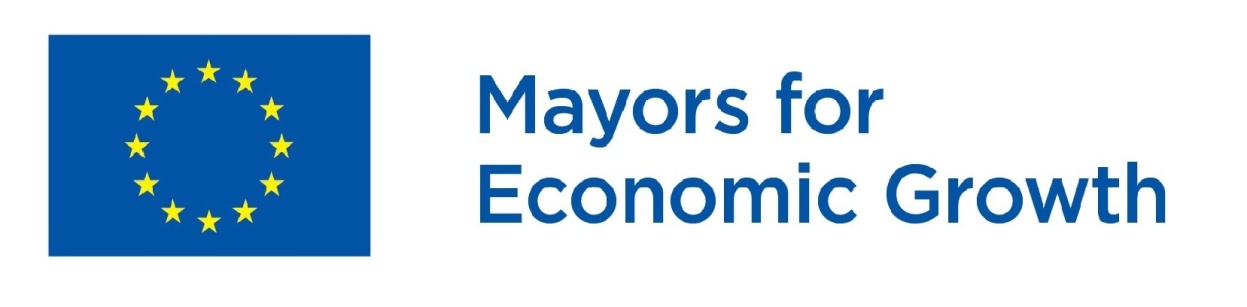 ПЛАН МІСЦЕВОГО ЕКОНОМІЧНОГО РОЗВИТКУ СТОРОЖИНЕЦЬКОЇ МІСЬКОЇ ТЕРИТОРІАЛЬНОЇ  ГРОМАДИСторожинець, 2023р.Шановні друзі!Сторожинецька міська територіальна громада в пошуку можливостей економічного розвитку. Як їх знайти? Безумовно - опиратись на ті ресурси, які маємо на території громади. Аналізуємо, переймаємо кращий досвід, готуємо проекти – і рухаємось вперед.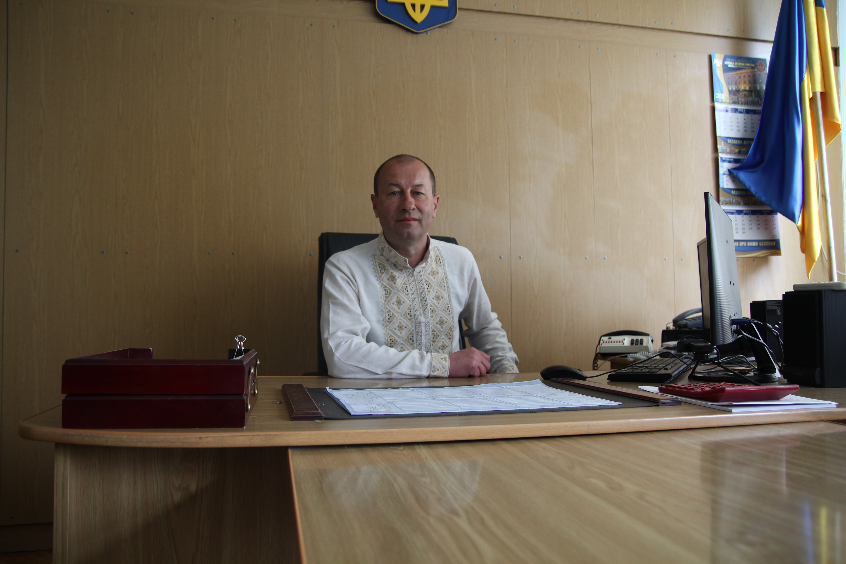 Для нашої громади існування бізнесу на власній території, його розквіт та зростання,  його легальність безпосередньо пов’язане з тим, наскільки буде наповнений бюджет громади, а відтак і вирішуватимуться нагальні соціальні питання.Ми це чудово усвідомлюємо і стараємось будувати з бізнесом партнерські стосунки, вважаючи найменшу інвестицію надзвичайно важливою для благополуччя та розвитку громади. Для цього використовуємо усі наявні можливості, вивчаємо позитивний досвід громад, долучаємось до грантових проектів та ініціатив.Саме виходячи із такої позиції, Сторожинецька міська рада доєдналась і  до Ініціативи ЄС «Мери за економічне зростання», метою якої є сприяння розвитку потенціалу місцевих органів влади в стимулюванні економічного зростання, підвищення рівня зайнятості, забезпеченні участі громадян в економічних, соціальних і культурних процесах на місцевому рівні, а також підвищенні їх добробуту та якості життя, На виконання  умов даної Ініціативи і з залученням представників бізнес-середовища, депутатського корпусу,  активних громадян і  розроблений даний план місцевого економічного розвитку. Однак, ми над ним працювали не тільки і не стільки заради того, щоб виконати умови приєднання. Даний план є реалістичним, включає  заходи, які ми, як громада, хочемо і зможемо реалізувати, використовуючи як кошти місцевого бюджету, так і грантові ресурси, залучаючи місцевий бізнес та громаду.Тільки спільними зусиллями побудуємо економічно сильну громаду щасливих людей!З повагою, Сторожинецький міський голова		                                       Ігор МатейчукЩоб отримати копію цього Плану, зверніться до:Ім’я: Ірина Миколаївна ПавлюкПосада: провідний спеціаліст-проектний менеджер відділу економічного розвитку, торгівлі, інвестицій та державних закупівельАдреса: 59000, Чернівецька обл., Чернівецький  р-н, м.Сторожинець, вул.Чернівецька, буд.6А, Телефон: +380978361206, +3803735-21200; е- mail: irka_pavlyuk@ukr.netВеб-сайт: http://stor-rada.gov.ua/                                                                                                                                                                                                                                                                                                                                                                                                                                                                                                                                                                                      	РезюмеСторожинецька міська територіальна громада утворена в результаті добровільного об’єднання в грудні 2016 року Сторожинецької міської ради та сільських рад Банилово-Підгірнівської, Бобовецької, Зруб-Комарівської, Давидівської, Комарівської, Костинецької, Ново-Бросківецької,  Панківської,  Слобода - Комарівської. Рішенням  ХІ  сесії VII скликання  № 310-11/2017 від 28 вересня 2017 року до Сторожинецької міської ради було приєднано Старожадівську сільську раду. З 2020 року до Сторожинецької територіальної громади приєднується Ропчанська сільська рада, відповідно до рішення ІІ сесії VIIІ скликання  № 25-2/2020 від 22 грудня 2020 року.Сільські населені пункти, що входять до складу громади, розташовані навколо його адміністративного центру -  міста Сторожинець,  приблизно  у 23 км на південний захід від  м. Чернівці – обласного та районного центру. Важливою особливістю Сторожинецької МТГ є зумовлений географічно та історично мультиетнічний та мультикультурний склад населення. У свою чергу Сторожинець є другим за чисельністю мешканців містом Чернівецької області, а ТГ на сьогодні є однією із найбільших в області об’єднаних територіальних громад, як за площею (532,96 км.кв.), так і за кількістю населення (41964 чол.), яка знаходиться на перетині транспортних шляхів між обласним центром та українсько-румунським державним кордоном (пункт пропуску «Красноїльськ»).Розташування громади в близькості до кордону стимулює  розвиток торгівлі та надання транспортно-логістичних послуг. Адміністративний ц , а також виробничих підприємтвсільськогосподарських підприємств, фермерів Проведений SWOT-аналіз показує, що:Не зважаючи на правовий режим воєнного стану, в Україні продовжуються і навіть посилюються євроінтеграційні процеси та реформи. Дані фактори сприятимуть покращенню бізнес-клімату та зростанню зацікавленості інвесторів до України, особливо у післявоєнний період.З урахуванням таких сильних сторін Сторожинецької громади, як наявність ресурсів, вигідного географічного розташування, зацікавленості громади у власному розвитку, наявність можливостей для розвитку сільськогосподарського та туристичного секторів, підприємливість та активність місцевого бізнесу та населення, можливе створення на території закладів логістичної сфери, що разом з очікуваним підвищенням доходів населення та зацікавленістю європейських споживачів послугами призведе до зростання потоків клієнтів, наслідком чого стане також зростання рівня зайнятості та рівня доходів населення Сторожинецької громади. Зростання попиту на продовольство на світовому ринку може привабити інвесторів в аграрний сектор на сільських територіях громади, стимулюватиме розвиток наявних у громаді підприємств виробників та переробників агропродукції, а також харчової промисловості. Використання кваліфікації і досвіду підприємців та населення в сфері виробництва за умови переорієнтації на нові ринки збуту та маркетингової підтримки з боку громади, а також використання механізмів вертикальної та горизонтальної інтеграції дасть можливість відновити підприємницьку активність у громаді.Сторожинецька міська територіальна  громада вбачається як громада із якісною системою надання послуг та такою, де розвивається сільськогосподарське та лісогосподарське виробництво та відповідно галузі їх переробки.Для забезпечення руху в цьому напрямку на найближчі роки щодо сприяння розвитку приватної бізнес-ініціативи громада ставить перед собою наступні цілі: 1. Створення умов для раціонального і екологічного використання природних ресурсів громади.2. Створення сприятливих умов для розвитку бізнесу та промисловості.3.  Покращення комфорту проживання, безпеки та довкілля в громаді. В переліку заходів задля досягнення вказаних цілей  ми плануємо створення інституції розвитку бізнесу – Центру економічного та креативного розвитку громади як частини регіональної мережі; роботу з молоддю, аналіз та оприлюднення наявних вільних ресурсів у громаді, інвестиційних пропозицій, інвентаризацію земельних  та водних ресурсів тощо. До фінансування заходів даного Плану будуть залучені  нефінансові ресурси та кошти місцевого  бюджету, кошти проекту за підтримки ЄС «Об’єднання громад задля сталого економічного зростання ConCom4EG», кошти проекту USAID «Розбудова стійкої системи громадського здоров’я», кошти проекту EU4Business: «Конкурентоспроможність та інтернаціоналізація МСП», кошти мешканців громади.План з фінансової точки зору та наявних і потенційних можливостей є реалістичним до виконання. Сторожинецька міська рада разом  із партнерами, прикладе всі необхідні зусилля для реалізації заходів нижченаведеного плану.2. Перелік таблиць та схемТаблиця 1: План дійТаблиця 2: Схема фінансуванняТаблиця 3: Показники моніторингуДодатки:Додаток 1. Порівняльна таблиця площі населення та густоти Сторожинець	  кої МТГ Чернівецького району Чернівецької областіДодаток 2. Аналіз земельного фонду громадиДодаток 3. Характеристика постійного населення громади Додаток 4. Дані опитування мешканців громади3. Перелік скороченьМТГ – міська територіальна громадаЄС – Європейський Союз 								АЗПСМ– амбулаторія загальної практики сімейної медицини ЗУ – Закон України SWOT – аналіз сильних, слабких сторін, а також, сприятливих можливостей і загроз ДФРР – Державний фонд регіонального розвитку ConCom4EG – проект «Об’єднання громад задля сталого економічного зростання», що фінансується ЄС МСП – мале та середнє підприємництво ОСГ – особисте селянське господарство Проекти/програми МТД – проекти та програми залучення міжнародної технічної допомоги  с/г – сільське господарство ДПІ – державна податкова інспекція  ТПВ – тверді побутові відходи ПКД – проектно-кошторисна документаціяСОК – сільськогосподарський обслуговуючий кооперативЦНАП – центр надання адміністративних послугСПД – суб’єкт підприємницької діяльностіОМС – органи місцевого самоврядуванняОГС – організації громадянського суспільстваВПО – вимушено переселена особа/особи4. Вступ до плануСторожинецька міська об’єднана територіальна громада включає в себе 17 населених пунктів (1 міський та 16 сільських): м.Сторожинець, с.Банилів Підгірний, с.Нові Бросківці, Заболоття, с.Панка, с.Комарівці, с.Зруб-Комарівці, с.Слобода Комарівці, с.Бобівці, с.Костинці, с.Ясено, с.Давидівка, с.Стара Жадова, с.Нова Жадова, с.Косованка, с.Дібрівка, с.Ропча. Населення громади складає 41964 чол. Площа території громади – 532,96 км.кв. Сторожинецька міська територіальна об’єднана громада є однією із найбільших громад в Чернівецькій області як за площею так і за кількістю населення. Адміністративний центр громади розташований на відстані 23 км від районного та обласного центру - м.Чернівці. Сторожинецька МТГ межує на півдні з Красноїльською, Петровецькою, Чудейською та Сучевенською територіальними громадами, на півночі з Вашківецькою, Брусницькою та Мамаївською територіальними громадами, на заході з Берегометською територіальною громадою та  на сході з Кам’янською, Великокучурівською та Карапчівською територіальними громадами.Сторожинецька міська територіальна громада займає вагому позицію у транспортній системі області. Прикордонне становище робить територіальну громаду потенційно привабливим транспортним коридором. Відстань до кордону з Румунією (контрольний пункт пропуску «Красноїльськ») -  28 км.  По території Сторожинецької міської територіальної громади проходить регіональна автомобільна дорога Р–62 «Верховина – Усть-Путила – Сторожинець – Чернівці» та 698 км. доріг місцевого значення, з яких 62 км.- з асфальтним покриттям, 575 км.- з гравійним покриттям та 62 км. – з ґрунтовим покриттям. Через м. Сторожинець проходить залізнична колія Івано-Франківської дирекції залізничних перевезень Львівської залізниці, якою здійснюються вантажні перевезення.Як зазначалося вище, на території громади проживає 41964 жителя, в т.ч. 24126 осіб працездатного віку. Протягом останніх років спостерігається незначна негативна демографічна тенденція (42154 чол.-2021р., 41964 чол. – 2022р.). Велика кількість жителів громади працює за межами регіону та країни (офіційна інформація відсутня). План місцевого економічного розвитку Сторожинецької міської ради розроблений з врахуванням методології  Ініціативи Європейського Союзу «Мери за економічне зростання»українського ,із урахуванням позицій та потреб всіх населених пунктів, які увійшли в територіальну громад, громадських організацій та суб’єктів підприємництва.Розробка Плану  мала декілька ключових цілей, які тісно пов’язані між собою: - підготовка власне Плану та етапів його реалізації; - створення умов для залучення до процесу планування найширших зацікавлених груп;- перетворення процесу планування із науково-кабінетного у відкритий та доступний процес, до якого можуть долучитись усі охочі. Відтак, процес розробки Плану став основою для налагодження партнерства між виконавчим органом міської ради, старостатами та широким колом організацій громадянського суспільства та бізнес-середовища. Таке партнерство стане важливим кроком для того, щоби по мірі реалізації Плану чітко структурувати  потреби і виклики розвитку громади в економічній сфері. План  місцевого економічного розвитку Сторожинецької міської ради розроблений за умови адресності, містить конкретні завдання та має детально відпрацьовану систему управління. План  місцевого економічного розвитку розглядається як плановий документ найвищого ієрархічного рівня планування в громаді, його реалізація вимагає зосередження фінансових, фізичних та людських ресурсів. Усі зусилля виконавчих органів, громадянського суспільства, наукових кіл і громадян будуть націлені на успішну реалізацію проектів та заходів, передбачених Планом. Таким чином, зосередження та належна координація наявних фінансових ресурсів, залучених із надходжень місцевого рівня, державного бюджету, коштів донорів та з приватних джерел, дає змогу забезпечити досягнення цілей, визначених у цьому Плані. Сприятлива матеріальна та нематеріальна інфраструктура й відповідний потенціал є необхідною передумовою досягнення широкого кола узгоджених цілей розвитку громади. Основною метою Плану є формування сприятливих умов для економічного розвитку в громаді у співпраці з місцевим бізнесом та громадою.5. Процес розробки Плану місцевого економічного розвиткуПлан місцевого економічного розвитку Сторожинецької міської територіальної громади  (далі - План) розроблений на основі партнерства місцевої влади з бізнесом та активними громадянами, відповідно до Стратегії розвитку Сторожинецької міської територіальної громади до 2027 року та Плану реалізації Стратегії на 2023-2025 роки, затвердженої рішенням XXIV сесії Cторожинецької міської ради VІII скликання від 08.12.2022 року № 209-24/2022.р.У процесі підготовки аналізу місцевої економічної структури, крім представників бізнесу, були проведені консультації з місцевими відділеннями податкової інспекції Державної фіскальної служби України, Служби зайнятості, Пенсійного фонду України. До проведення SWOT- аналізу, визначення стратегічного бачення та основних цілей місцевого економічного розвитку, були залучені представники МСП, працівники ОМС та ОГС. Методика збору даних полягала у використані даних, що знаходяться у вільному доступі в Інтернеті, отриманих шляхом опитування, анкетування та на підставі оціночних характеристик. Процес розроблення Плану МЕР здійснювався „знизу-догори“. Для розуміння потреб місцевого бізнесу та мешканців населених пунктів громади проводились зустрічі голови громади, депутатів  на підприємствах, збори громадян, на яких обговорювався поточний стан речей та шукались потенційні напрями розвитку.6. Місцевий економічний аналіз6.1. Аналіз місцевої економічної структури	Загалом на території Сторожинецької міської територіальної громади здійснюють діяльність та сплачують податки 2289 суб’єктів господарювання, в тому числі 496 юридичних осіб та 1793 фізичних осіб-підприємців.Основні показники Сторожинецької міської територіальної громадистаном на 01.10.2023 року В розрізі економічної активності та видів економічної діяльності ситуація в громаді неоднорідна і суттєво відрізняється по населених пунктах.    Найбільша питома вага суб’єктів господарювання, які займаються торгівлею та наданням послуг. На території сільських населених пунктів основним напрямом є сільськогосподарська діяльність. Виробництвом сільськогосподарської продукції в громаді займається 6 підприємств, 29 фермерських господарств, 1 сільськогосподарський обслуговуючий кооператив та 15056 особистих селянських господарств.  Основна частина сільськогосподарської продукції виробляється у господарствах населення.ФІНАНСОВО-БЮДЖЕТНА ДІЯЛЬНІСТЬДоходи бюджету громади в 2023 р. складаються з:тис. грн.Основні бюджетоутворюючі підприємства, організації, установи громадистаном на 01.10.2023На території м.Сторожинець працюють деревообробні підприємства, які виробляють меблі (їх частини): МП «Скіф», ТДВ «Сторожинецький меблевий комбінат», МПП «Фірма «Веселка», ФОП Ілько Т.В., ФОП Ткачук В.О., ФОП Корочук С.І., ФОП Бойко Ю.М. ТОВ «Стор-Тайрес» - нарощування та продаж шин. ТОВ «Укаглобал» - виробництво цегли. Виробничо-комерційна фірма «Буковина», ТОВ «Авікбудпроект», ТОВ «Агробудналадка» займаються діяльністю у сфері будівництва. ФОП Маніліч В.В., ФОП Зваричук З.І., Сторожинецьке МСТ – хлібопечіння.ФОП Садик Володимир – займається виробництвом кованих виробів, виробництво баггі для потреб ЗСУ та тероборони.Ресторанні заклади міста – Прем’єр Холл (ФОП Карп А.М.), Затишок (ФОП Бойчук В.О.), Міленіум (ФОП Мельничук В.І.), Пролісок (ФОП Кривко В.І.).Автозаправні станції – ТОВ “Техно-плюс”, Євронафта, ТОВ “Вінол”.с.Банилів-Підгірний. На території населеного пункту діють   Банилівське  та  Гільчанське   лісництво  «Чернівецький  держлісгосп»  та    Банилівське    лісництво  ДП «Берегометське лісомисливське  господарство». Є 13 пилорам, 2 столярні цехи, пекарня, млин. Працюють деревообробні підприємства – ТОВ «Вудекс», ТОВ «Бартош і ко», ТОВ «Говерла-95»,  ТОВ «Тімбервол». ТОВ «Буковина Кайрос» займається пошивом заготовок для взуття. Працює приватне сільськогосподарське підприємство «Агротех-Стор» - вирощування сільськогосподарських культур. СОК «Буковий горішок» - збір, фасування фіточаїв. Еко-ферма «Буковий гай» - вирощування кіз, виробництво козиних сирів, прийом туристів. Завершується будівництво мультифункціональної тренувальної бази «Перлина гір», яка, сподіваємось, дасть поштовх у розвитку туризму. З початком війни в Україні й на даний час в приміщеннях даного закладу  розмістили комунальний заклад  «Харківський обласний  центр соціальної підтримки дітей та сімей «ГАРМОНІЯ», де проживають  60 дітей. На хуторі Кошелівка є три джерела мінеральної води (хлоридно-натрієва, що може використовуватися в лікувальних цілях). На території населеного пункту розміщений оздоровчий табір «Водограй» для дітей працівників МВС (в цьому році заклад не приймав дітей на оздоровлення). На території села є зоологічний заказник «Зубровиця», де збільшують популяцію червонокнижних зубрів. Також є 2 водопади – Малий та Королівський. На території населеного пункту з давніх давен розвинуте бджільництво (більше 3000 бджолосімей).Бобівці. На території населеного пункту працює ПП «Модуль-АВН» - виготовлення бетонозмішувачів, працює відпочинкова база «Берег любові», де надаються послуги відпочиваючим: харчування, нічліг, оренда альтанок, риболовля. Є млин, ОСГ Козак Марії Теодорівни займається вирощуванням ВРХ та овець й реалізацією молока та молочних продуктів.Давидівка. На території населеного пункту працює ДП «Чернівецький лісгосп», ДП Берегометське лісомисливське господарство. Працює ТОВ «Мрія Фармінг Буковини», ТОВ «Агротех-Стор», ФГ «Добробут родини», ФГ «Віоліна», які займаються вирощуванням сільськогосподарських культур. Працює цех по виготовленню матраців (ФОП Зезич Леонід), деревообробне приватне підприємство «Експорт-імпорт транс «Фелічіта», 4 пилорами. На території села є відпочинкова база «Лісовичок», яка пропонує бажаючим оренду будиночків, риболовлю.Село Комарiвцi. На території населеного пункту в галузі деревообробки працює приватне підприємство «Укрбел», ФОП Сушинська О.Д., магазин-склад підлогової дошки ПП Гаврилюк Г.Д. Приватне сільськогосподарське підприємство «Аграрник лісовий» займається вирощуванням сільськогосподарських культур. На території села є автозаправна станція «FABIAN OIL» (ТзОВ «Транс - Ойл»). Зруб­Комарiвський. На території населеного пункту працює ДП Берегометське лісомисливське господарство. ФГ «Одайське», ФГ «Лісова Одая», ФГ «ЗРУБ 2020», ФГ «Фортуна», ПСП «Аграрник лісовий», ФГ «Зрубський птах», ТОВ «Мрія Фармінг Буковина» займаються вирощуванням сільськогосподарських культур. Є кафе-бар «Зрубський птах» та кафетерій з павільйоном для проведення обрядових заходів,  а також  в стадії завершення будівництва відпочинкова база «ЗРУБ». В центрі села створено зону відпочинку «Лісова Пісня».Костинці. На території села знаходиться одне промислове підприємство ТзОВ  «Букремпром», яке  займається  ремонтом  обладнання для  молочно-переробних  заводів. ФГ «Джерело», ФГ «Козаки плюс», ФГ «Скулиші», ФОП Козак Л.Р. займаються утриманням ВРХ, реалізацією молокопродуктів. Працює 1 пилорама.Нові Бросківці. На території населеного пункту працює  ФГ «Полонина Агро», ФГ «Бросківецький край», ФГ «Крайове», які займаються вирощування сільськогосподарських культур,  ФГ «Добрий сад» займається садівництвом. ФОП Балковий М.М., ФОП Москалюк В.М., ФОП Кривко В.Д. та ФОП Приньковський Я.І. займаються вирощуванням ВРХ та реалізацією молочних продуктів. ФОП Кривко Іван Миколайович займається вирощуванням ВРХ, свиней, переробкою м’яса – виробництвом копчених виробів та їх реалізацією (має 6 торгових точок). На території села працює ОСГ Кудельницького Миколи Петровича, яке пропонує відпочиваючим оренду альтанок, риболовлю. На території населеного пункту розвинуте бджільництво. Тут в ОСГ утримується більше 2500 бджолосімей. Деревообробкою займаються на 2 пилорамах.Панка. На території населеного пункту працює  ТОВ «Мрія Фармінг Буковини», ФГ «Воля» - вирощування сільськогосподарських культур, ТОВ «УПГ-Панка»-вирощування індиків, ТОВ «СКП «Молочний край» -виробництво молочних продуктів. ФОП Красовський Д.І., Пасарар Т., Грендей О.В. займаються вирощуванням ВРХ та реалізацією молочних продуктів. Також працює ПП Коман Г.І., який займається виготовленням меблів та аксесуарів для ландшафтного дизайну (столів, лавиць, діжок під вино, вози декоративні, купелі для бані).Слобода­Комарiвцi. На території населеного пункту працюють такі сільськогосподарські підприємства: ФГ «УПГ-Агро», ТОВ «УПГ –АГРО», ПСП - «Аграрник лісовий», ТОВ «Мрія Фармінг Буковина».Стара Жадова. На території населеного пункту працює: ТОВ «Мрія Фармінг Буковина» - вирощування сільськогосподарських культур, ФГ «Агроземлі України» - вирощування сільськогосподарських культур, вирощування малини. ФОП Пилипко І.М., ФОП Чувік І.Г. займаються вирощуванням ВРХ та реалізацією молочних продуктів. У галузі деревообробки працюють ФОПи: Пукас Л.Г., Ткачук В.О., Голінець В.В., Гаврилюк Л.М., Гуцуляк Т.Д. На території старостинського округу працює ТОВ «Старожадівський цегельний завод» (сезонне виробництво).Ропча. СОК «Церенкуца» займається заготівлею та реалізаією молока від населення, ФГ «Макс» займається вирощуванням сільськогосподарських культур. Є 2 пилорами, млин. На території населеного пункту розвинуте бджільництво. Тут в ОСГ утримується близько 1500 бджолосімей.В громаді працює в основному місцевий бізнес та особисті селянські господарства, на підтримку та на розвиток яких і орієнтується Сторожинецька міська рада.6.2. Міжсекторальне співробітництво і взаємодія на місцевому рівні Сторожинецька міська рада здійснює свою діяльність на принципах відкритості та партнерства з мешканцями та місцевим бізнесом. У Сторожинецькій МТГ налагоджена система співпраці та взаємодії з громадськими організаціями, які представляють інтереси різних сфер діяльності. Результатом цієї співпраці є обмін інформацією, проведення спільних заходів та надання всебічної підтримки. На сторінці міської ради у фейсбуці запроваджено інформування щодо грантів, можливого фінансування, змін в законодавстві та звітності, навчання та різного роду програм і проектів для бізнесу. На території громади функціонує спілка підприємців. Досить низькою є активність представників МСП у вирішенні не тільки проблем громади, а й в процесі прийняття рішень міської ради, які можуть впливати на їхню діяльність (податки, положення про ті чи інші комісії та ін.). Для стимулювання місцевого економічного розвитку вважається за доцільне запровадити проведення робочих зустрічей, круглих столів, нарад тощо з представниками МСП на плановій та позаплановій основі. Якісною складовою таких зібрань слугуватиме чітка тематика та наявність відповідних дійових осіб, які приймають рішення, мають відповідний досвід та здатні мобілізувати ресурси для вирішення різноманітних завдань. Ефективність прийнятих рішень доcягатиметься шляхом відкритості, прозорості та толерантності з урахуванням економічних інтересів кожного члена громади в цілому. В планах також -  створення молодіжної ради. Інституції підтримки бізнесу в громаді відсутні наразі, проте в громаді планується створення Центру професійного та креативного розвитку в рамках проєкту «Об’єднання громад – задля сталого економічного зростання (ConCom4EG)», за підтримки ЄС в межах Ініціативи «Мери за економічне зростання», як складової мережі центрів 13 територіальних громад Чернівецької  області. Основною метою є створення передумов для професійного зростання молоді та розвитку молодіжного підприємництва.                                                                             6.3.Прозора, вільна від корупції  адміністрація, що сприяє розвитку бізнесуМіська рада в своїй діяльності керується принципами прозорості та відкритості. Доступність до публічної інформації забезпечується наявністю наступних джерел: Громада має офіційний сайт - http://stor-rada.gov.ua/ ,  де розміщується всі проекти нормативно-правових актів для обговорення. Також громада має свою сторінку у Фейсбуці - https://www.facebook.com/Stor.misk.rada/.  Дані ресурси дають можливість користувачам ознайомлюватися з різними новинами, рішеннями виконавчого комітету та сесій, річними планами закупівель, Стратегічним планом розвитку Сторожинецької міської територіальної громади до 2027 року, а також іншою важливою інформацією, що забезпечує публічний характер діяльності місцевої влади.В  приміщенні міської ради розміщено інформаційні стенди та дошки оголошень з інформацією, яка постійно оновлюється. Представники бізнесу і громадськості безперешкодно мають змогу приймати участь у засіданнях сесій, робочих груп, комісій міськ 					Для якісного надання адміністративних послуг, як суб’єктам господарювання, так і населенню, в громаді працює ЦНАП, яким надаються такі види послуг: Державна реєстрація юридичних осіб та фізичних осіб підприємців;Державна реєстрація речових прав на нерухоме майно;Реєстрація місця проживання;Послуги в сфері ДЗК;Послуги в сфері реєстрації громадський формувань;Будівельний паспорт;Містобудівні умови та обмеження;Послуги у сфері будівництва (повідомлення, декларації);Послуги у сфері земельних відносин (дозволи, затвердження);Лісорубний квиток;Державна реєстрація потужностей;Санітарні паспорти;Соціальні послуги.Для покращення якості управління ресурсами та забезпечення публічного доступу до інформації про ресурси Сторожинецької громади планується створення геоінформаційної системи. Геоінформаційний портал включатиме земельний кадастр, містобудівний кадастр, адресний реєстр та інвестиційну карту.Для інформування МСП про можливості громади, наявні вільні земельні ділянки та приміщення чи майнові комплекси,  міська рада розробила та оприлюднила на своєму сайті  інвестиційний паспорт громади, сформовано базу інвестиційних пропозицій типу «Greenfield» і «Brownfield». Дані пропозиції нанесені на інтерактивну карту інвестиційних пропозицій Чернівецької області, що дасть можливість інформування не тільки місцевого бізнесу громади, але і потенційних інвесторів з інших громад чи регіонів. 6.4. Доступ до фінансуванняДля малого бізнесу громади проблема залучення додаткових ресурсів постає надзвичайно гостро, оскільки часто відсутня матеріальна база для надання застави; бізнес ведеться у статусі підприємця, відтак відсутня необхідна для банків фінансова документація та звітність. Крім того, високі ринкові ризики, а відтак і можливості повернення кредитів. Тому  кредити беруть експортно-орієнтовані підприємства, які отримують виручку у валюті і застраховані цим від валютних коливань. В основному бізнес користується короткотерміновими банківськими кредитами на покриття касових розривів, і  розраховує на внутрішні ресурси та на позички колег та друзів. Міська рада не має жодного впливу на фінансово-кредитну систему країни і не має фінансового ресурсу для формування на місцевому рівні суттєвих програм фінансової підтримки бізнесу. Тому громада працює в напрямку пошуку та залучення інших джерел фінансування, надання бізнесу інформаційної підтримки щодо діючих програм підтримки бізнесу Європейським Союзом, іншими донорами.В 2023 році розпочали свою роботу на території громади такі проєкти:- грантовий проект за підтримки ЄС «Об’єднання громад задля сталого економічного зростання ConCom4EG» зі створення фахових майстерень  (швейної, столярно-слюсарної), впровадження ГІС-технологій (вартість майстерень, ГІС-систем – орієнтовно 30 тис.євро + бізнес-складова проєкту – ремонт приміщення – орієнтовно 40 тис. євро).- проект EU4Business: конкурентоспроможність та інтернаціоналізація МСП», що спільно фінансується Європейським Союзом та урядом Німеччини і реалізується німецькою федеральною компанією Deutsche Gesellschaft fürInternationale Zusammenarbeit (GIZ) GmbH - проект з підвищення рівня компетенцій представників малого й середнього підприємництва та покращення доступу до інформації. В громаді здійснюють діяльність Банківські установи:1.	АТ «Ощадбанк»;2.	АТ КБ «Приватбанк»;3.	АТ «Укргазбанк»Кредитні спілки, які працюють на території Сторожинецької МТГ:1.	КС «Скарбниця».          З представниками банків налагоджений діалог, і при наявності програм, які можуть бути цікавими та корисними мешканцям, малому бізнесу, організовуються зустрічі, на яких доводиться інформація.Фахівцями міської ради здійснюється також моніторинг програм державної та грантової підтримки  бізнесу та доводиться до цільової категорії приватного сектору, зокрема, агропромислового. Цьогоріч агровиробники, які обробляють від 5 до 500 га, мали змогу отримати по 1 тонні мінеральних добрив від Програми USAID з аграрного та сільського розвитку (АГРО) у межах ініціативи USAID на підтримку стійкості агросектору - AGRI-Україна. Такою підтримкою скористалося 12 сільгосптоваровиробників громади: 2 ТОВ, 6 ФГ та 4 ФОП.Ще 5 сільгосптоваровиробників (4 фізичних особи та 1 ФОП) скористалися  Комплексною програмою підтримки розвитку сільського господарства Чернівецької області на 2023-2027 роки та подали документи на фінансову підтримку суб’єктів племінної справи та інших сільськогосподарських товаровиробників у тваринництві на утримання та збереження поголів’я баранів, вівцематок та ярок старше одного року. Розмір фінансової підтримки – 210 грн./1 голову.129 особистих селянських господарств громади, в яких проживали/проживають внутрішньо-переміщені особи, завдяки Програмі реагування Продовольчої та сільськогосподарської організації ООН (ФАО) та АОМС «Агенція розвитку громад Буковини» змогли отримати 21 тонну комбікормів для вирощування курей та свиней.У цьому напрямку були проведені зустрічі по населених пунктах, доведена інформація та перелік необхідних документів і порядок отримання такої підтримки. 6.5. Земельні ресурси та інфраструктураДля ефективного розвитку бізнесу, залучення інвесторів  необхідні передумови. Міська рада працює над створенням сприятливих умов для ведення бізнесу, у тому числі щодо підтримання в належному стані місцевої інфраструктури.У цілому по громаді мережа доріг загального користування забезпечує транспортне сполучення між населеними пунктами. Всі населені пункти забезпечені під’їздами з твердим покриттям. Населені пункти забезпечені автобусним сполученням з центром громади та обласним центром. Сформована автобусна мережа налічує 6 приміських маршрутів та 2 міжміських маршрути, які обслуговують 2 юридичних особи та 4 ФОПи.На території громади розроблені транспортні маршрути як обласного/районного значення. Налагоджено внутрішньо пасажирські перевезення між населеними пунктами громади.Відсоток доріг комунальної власності з твердим покриттям становить 90%. Більшість доріг потребують поточного ремонту (підсипання гравійно-піщаною сумішшю, грейдерування, прочистки каналів).Сторожинецька міська територіальна громада займає вагому позицію у транспортній системі області. Прикордонне становище робить територіальну громаду потенційно привабливим транспортним коридором. По території Сторожинецької міської територіальної громади проходить регіональна автомобільна дорога Р–62 «Верховина – Усть-Путила – Сторожинець – Чернівці» та 698 км. доріг місцевого значення, з яких 62 км.- з асфальтним покриттям, 575 км.- з гравійним покриттям та 62 км. – з грунтовим покриттям. Через м. Сторожинець проходить залізнична колія Івано-Франківської дирекції залізничних перевезень Львівської залізниці, якою здюйснюються вантажні перевезення.Щороку проводиться ямковий ремонт та частково капітальний доріг, їх гравіювання та грейдерування, але ці заходи не можуть в повній мірі вирішити проблему. До вирішення проблеми долучаються і місцеві мешканці: з одного боку, контролюючи якість робіт підрядниками. Водопостачання у місті Сторожинець здійснюється комунальним підприємством «Сторожинецьке житлово-комунальне господарство». Система водопостачання міста складається з водозабірних споруд по вул.Глибоцькій, основної насосної станції по цій же вулиці та станції підкачки води по вул. Гоголя. До мережі водопостачання також входять: 5 артезіанських скважин по 20м.3/год, шахтний колодязь 100м3/год., 3 залізобетонних резервуари чистої води загальною ємністю 1700 м.3 та водопровідна мережа протяжністю 52,5 км.Вода в місті подається не цілодобово, а по графіку й становить 14 годин/добу, що зумовлює нестачу води у відповідності до потреб споживачів та потребує вирішення питання цілодобового водопостачання. Централізоване водопостачання в сільських населених пунктах, що входять до складу МТГ, відсутнє.Кількість домогосподарств, яким надаються послуги водопостачання та водовідведення становить 3460 домогосподарств та 305 юридичних осіб.Послуги водовідведення надаються КП «Сторожинецьке ЖКГ». Суттєвою проблемою міста Сторожинець є застарілість та зношеність каналізаційних систем, 90% з яких були збудовані ще у 1960-их роках та не були розраховані на суттєве збільшення кількості фекальних відходів. Оскільки каналізація – одна із найголовніших складових забезпечення комфортного проживання жителів міста, то і навантаження на її функціонування достатньо серйозні, враховуючи роки будівництва. Від частих виходів з ладу каналізаційних систем, проривів, викидів, поломок страждають не тільки жителі, але й погіршується екологічна ситуація, зростає соціальна напруга серед населення міста. Очисні споруди. В теперішній час недостатньо очищені стоки збираються існуючою системою каналізації та скидаються в річку Сірет в межах міста. Річка Сірет, в яку впадають очищені лише природнім шляхом стоки, має довжину , площа басейну 44835 км². У верхній частині тече територією України (), далі — Румунії (). На території України протікає територією Вижниччини, Сторожинеччини та Глибоччини у Чернівецькій області, на території Румунії - через міста Сірет, Пашкань, Роман, Бакеу, Аджуд. Отже, дана проблема має не лише місцеве, а й регіональне та транскордонне значення. Очисні споруди міста передбачалися при будівництві Заводу фільтрів та фільтруючих елементів по проекту «Укрводоканалпроекту» в 1987 році. Недобудовані будівельні конструкції повністю зруйновані і підлягають демонтажу. Скидний колектор очищеної води в річку Сірет частково зберігся. В наявності розроблений та затверджений робочий проект «Будівництво каналізаційних очисних споруд продуктивністю  на добу в м.Сторожинець Чернівецької  області (коригування)». Загальна вартість робіт становить 261417,266 тис. грн.Загальна площа земельних ресурсів громади складає 53296 га.  При цьому громада не володіє великою кількістю вільних земель, які перебувають у комунальній власності. Для задоволення потреб існуючого малого бізнесу їх вистачає, однак обмежує можливості щодо залучення інвесторів. Наразі  сформовано реєстр наявних вільні земельних ділянок типу «Greenfield» в кількості 17 шт. Зокрема,  на площі 10,0892 га в м.Сторожинець можливе створення індустріального парку, логістичного центру; на площі 4,2089 га. в м.Сторожинець можливе будівництво промислових об’єктів; на площі 10,0 га. в с.Ясени  можливе розташування об’єктів сонячної енергетики; на площі 16,0 га. в с.Костинці можливе будівництво відпочинкового комплексу. Також  сформовано реєстр наявних вільних ділянок типу «Brownfield» в кількості 3 шт.  На території громади наявні водні об’єкти, передані в оренду, в кількості 50 шт., загальною площею водного плеса 122,9 га. Також ще є 13 водних об’єктів не переданих в оренду, де можна впроваджувати риборозведення та надання відпочинкових послуг.Оскільки переважна більшість земельних ресурсів перебуває у приватній власності, міська рада не має впливу на її використання. При цьому частина земель використовується неефективно або взагалі не використовується. Адміністративна реформа в Україні дала змогу громадам більш повноцінно на свій розсуд використовувати природній потенціал. Громадам було передано більшість земельних ресурсів, які розташовані також за межами населених пунктів. Дані землі є стратегічно важливим потенціалом для громади. Нагальною потребою є розробка генерального плану територій, інвентаризація земель та впровадження ГІС-технологій. Генеральний план міста Сторожинець затверджений рішенням 7 сесії 8  скликання №86-7/2021 від 30.03.2021р., проте решту 16 населених пунктів, що входять до складу територіальної громади мають застарівші генеральні плани:Банилів-Підгірний - 1986р.Бобівці - 1977р.Давидівка - 1968р.Зруб-Комарівський - 1974р.Комарівці -1972р.Костинці - 1969р.Нові Бросківці - 1973р.Панка - 1972р.Ропча - 1968р.Слобода-Комарівці - 1970р.Стара Жадова - 1967р.Ясени - 1971р.У громаді доцільно здійснювати розвиток альтернативної енергетики (вітрової, сонячної) на непридатних для ведення сільського господарства землях6.6. Правова та та інституційна базаМіська рада приймає нормативно-правові акти у сфері регулювання бізнесу виважено та обгрунтовано, оприлюднюючи усі проекти та здійснюючи консультації із зацікавленими сторонами. На сайті міської ради можна ознайомитися із регуляторною діяльністю:● Переліком діючих регуляторних актів - http://surl.li/gqziu● Ставками місцевих податків та зборів на 2023 рік - http://surl.li/gqziuТакож на сайті в доступі  інформація щодо широкого спектру адміністративних послуг для юридичних осіб та фізичних осіб-підприємців, що надаються ЦНАПом - http://surl.li/gqzig Також відповідно до закону міська рада надає дозволи на встановлення вивісок та розміщення реклами, погоджує режими роботи закладів торгівлі, громадського харчування, побутового обслуговування населення, встановлює правила благоустрою території. Усю інформацію можна отримати у ЦНАПі.З точки зору впливу на місцевому рівні: проблеми для бізнесу створює відсутність у громаді  якісної містопланувальної  документації, зокрема,  Генерального плану кожного населеного пункту, окрім міста. Бізнес хоче бачити прогнозовані та зрозумілі правила забудови, тому в перспективі передбачається здійснити розробку містобудівної документації та оприлюднити її на сайті громади.6.7. Кваліфіковані трудові  ресурси, інклюзивністьСитуація на ринку праці громади тісно переплетена із ситуацією в районі та в області в цілому: Сторожинець є адміністративним центром громади і  мешканці ближніх сіл доїжджають та працюють на підприємствах та організаціях як бюджетної сфери, так і приватного бізнесу. У той же час багато мешканців громади працевлаштовані в м. Чернівці.Також суттєву роль відіграє близькість до кордону (28 км) з Румунією – це посилює рівень міграції за межі країни. Офіційна статистика відсутня, однак за оціночними даними близько 20% працездатного населення періодично працює за кордоном. Офіційний рівень безробіття не є високим: станом на 01.01.2023 року на обліку перебувало 325 осіб, а за 2022 рік до служби зайнятості звернулося 830 громадян за сприянням у працевлаштуванні та набули статусу безробітної особи, що становить 2% від загальної кількості населення – це є хорошим показником на загальнообласному фоні. Однак, офіційний рівень безробіття не відображає реального стану речей: сільські мешканці, маючи в користуванні земельні наділи для ведення особистого селянського господарства, втрачають право скористатися послугами служби зайнятості як безробітні особи. Тому реальний стан безробіття є значно вищим.Розглядаючи  ситуацію із людськими ресурсами та потребою в кваліфікованій робочій силі, можна говорити про перевищення пропозиції над попитом  практично в усіх сферах господарської діяльності. На території громади здійснює освітню діяльність Сторожинецький лісовий коледж за напрямами: лісове господарство, облік і оподаткування, геодезія та землеустрій. Сторожинецький фаховий коледж університету «Україна» здійснює освітню діяльність  за напрямами: інформаційна, бібліотечна та архівна справа, соціальна робота.Заклади мають визначене підпорядкування, тісні комунікації з міською радою відсутні. Служба зайнятості співпрацює з роботодавцями громади, направляючи на їх замовлення працівників робітничих професій на навчання та перепідготовку в міру можливості. Однак це не вирішує в повній мірі проблему – суттєва різниця у рівні оплати праці призводить до відтоку кваліфікованих працівників у європейські країни. Складно оцінити реальні розміри заробітної плати у бізнес-середовищі. Крім того, офіційні дані не завжди є реалістичними. Однак за оціночними даними можна говорити про коливання в межах від  200 до 350 євро в залежності від кваліфікації та посади.  Це в рази менше, ніж можна заробити в сусідніх європейських країнах. Дрібний бізнес не спроможний суттєво піднімати заробітні плати, особливо під час війни та економічної нестабільності, тому втрачає кваліфіковані кадри. Тому  гостро стоїть проблема раціонального використання робочої сили, її правильний розподіл між галузями господарства необхідність та потреба постійного підвищення кваліфікації робочої сили. Високий освітній рівень та загальна культура, професійна підготовка, творче ставлення до праці стає обов'язковою умовою високопродуктивної праці. Громада має потребу в творенні інституційних та матеріально-технічних передумов для професійного зростання молоді та розвитку молодіжного підприємництва. Тому, в межах проекту планується створити Центр професійного та креативного розвитку молоді. На базі наявних приміщень в приміщеннях ЗЗСО є необхідність облаштувати та укомплектувати усім необхідним обладнанням фахові майстерні відповідно до  потреб ринку: швейну та столярно-слюсарну. Завдяки Центру професійного та креативного розвитку та майстерням молодь громади, ВПО та представники місцевого та релокованого бізнесу зможуть проходити навчання та оволодівати робітничими професіями, які затребувані на регіональному ринку.Сучасна демографічна ситуація в Сторожинецькій міській територіальній громаді відображена у додатках.6.8. Зовнішнє позиціонування та маркетингВ громаді приділяється увага формуванню позитивного іміджу громади як серед мешканців, так і поза межами території громади. На усі заходи, які відбуваються в громаді, запрошуються представники ЗМІ. Також приділяється увага комунікаціям з місцевими мешканцями, вивчення їх сприйняття громади, пропозиції щодо покращення умов життя, ведення бізнесу тощо. Ця робота не носить системного характеру, відбувається спонтанно і точково: стратегія просування громади наразі відсутня. При цьому існує чітке розуміння, що багато інвесторів очікують суттєвих змін на загальнонаціональному рівні: реальна боротьба з корупцією, з контрабандою, якісна робота правоохоронної та судової систем. На це накладається рейтинг інвестиційної привабливості Чернівецької області.        Тому громада бачить потребу в своєму позиціонуванні та просуванні, але, реально оцінюючи ситуацію, свій потенціал,  на даному етапі в першу чергу – це власні мешканці та внутрішньорегіональний ринок. В додатку 4 можемо побачити як мешканці сприймають громаду. На наступні роки міська рада планує активізувати та продовжувати дану роботу, розповідати про громаду у ЗМІ,  а також підготувати промо-матеріали та відеоролики про громаду.При цьому ключовим меседжем виступає те, що Сторожинецька громада – це громада, яка розвивається, яка відкрита у своїй роботі та готова до діалогу і якісної співпраці.7.  SWOT-аналізSWOT-аналіз Сторожинецької міської територіальної громади був розроблений на основі аналізу статистичних даних, динаміки соціально-економічних показників, опитування старост, установ та організацій, населення. Нижче наведені фактори як значимі для можливостей економічного розвитку громадиЗа результатами аналізу розроблений план дій, який посилює можливості щодо залучення коштів технічної допомоги,  створення нових робочих місць. Це стимулюватиме соціальну та підприємницьку активність мешканців. 8. Бачення та ціліБачення:Сторожинецька громада – це екологічно чиста громада, в якій ефективно використовуються та переробляються природні ресурси, раціонально використовується географічний та історичний потенціал, дружня і комфортна для своїх мешканців. Цілі: 1. Створення умов для раціонального і екологічного використання природних ресурсів громади.2. Створення сприятливих умов для розвитку бізнесу та промисловості.3.  Покращення комфорту проживання, безпеки та довкілля в громаді. 9. План дійНа підставі проведеного аналізу, із врахуванням реальних можливостей місцевого бюджету, фахового рівня фахівців щодо залучення додаткових ресурсів у громаду розроблено план дій місцевого економічного розвитку громади на 2024-2025роки.                                                                                                                                                                  Таблиця 1. План дій10.  Схема фінансування План дій сформований на підставі реальних можливостей до фінансування з різнх джерел, є реалістичним та виконуваним в часі.Таблиця 2. Схема фінансування, тис. Грн.Начальник відділу економічного розвитку, торгівлі, інвестицій та державних закупівель Сторожинецької міської ради                                                                                                     Юрій ДАНЕЛЮК12. Annexes:Додаток 1: Порівняльна таблиця площі населення та густоти Сторожинецької МТГ, Чернівецьго району та Чернівецької областіНачальник відділу економічного розвитку, торгівлі, інвестицій та державних закупівель Сторожинецької міської ради                                                                                          Юрій ДАНЕЛЮКДОДАТОК 2. Аналіз земельного фонду громадиНачальник відділу економічного розвитку, торгівлі, інвестицій та державних закупівель Сторожинецької міської ради                                                                                          Юрій ДАНЕЛЮКДОДАТОК 3. Характеристика постійного населення громади 		(оперативні дані станом на 01.01.)Начальник відділу економічного розвитку, торгівлі, інвестицій та державних закупівель Сторожинецької міської ради                                                                                          Юрій ДАНЕЛЮКДОДАТОК 4. Дані опитування мешканців громадиХарактеристика стану в громаді мешканцями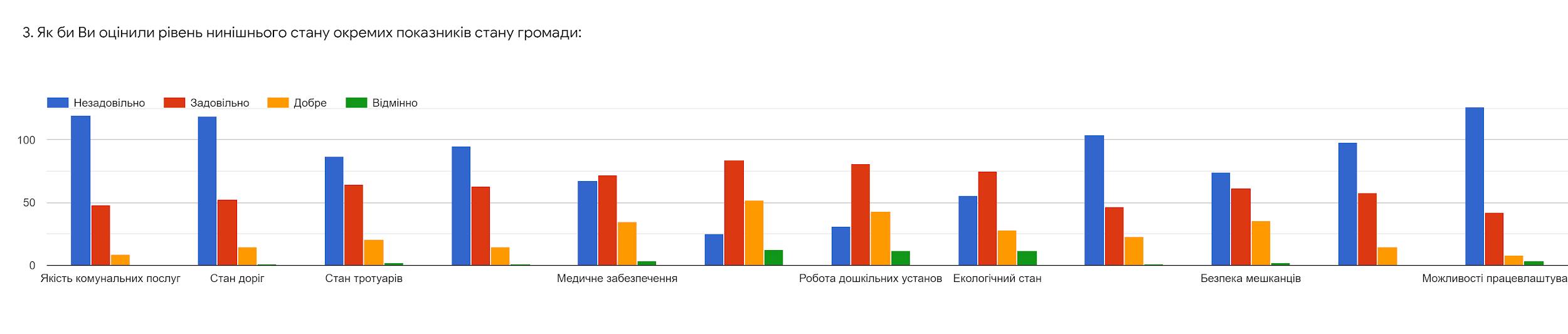  Якість комунальних послуг Стан доріг Стан тротуарівРівень задоволення культурних потребМедичне забезпеченняРівень надання освітніх послугРобота дошкільних установ Екологічний стан Інфраструктура відпочинку та дозвілляБезпека мешканців Умови для започаткування та ведення власного бізнесуМожливості працевлаштування Основні завади розвитку громади на думку мешканців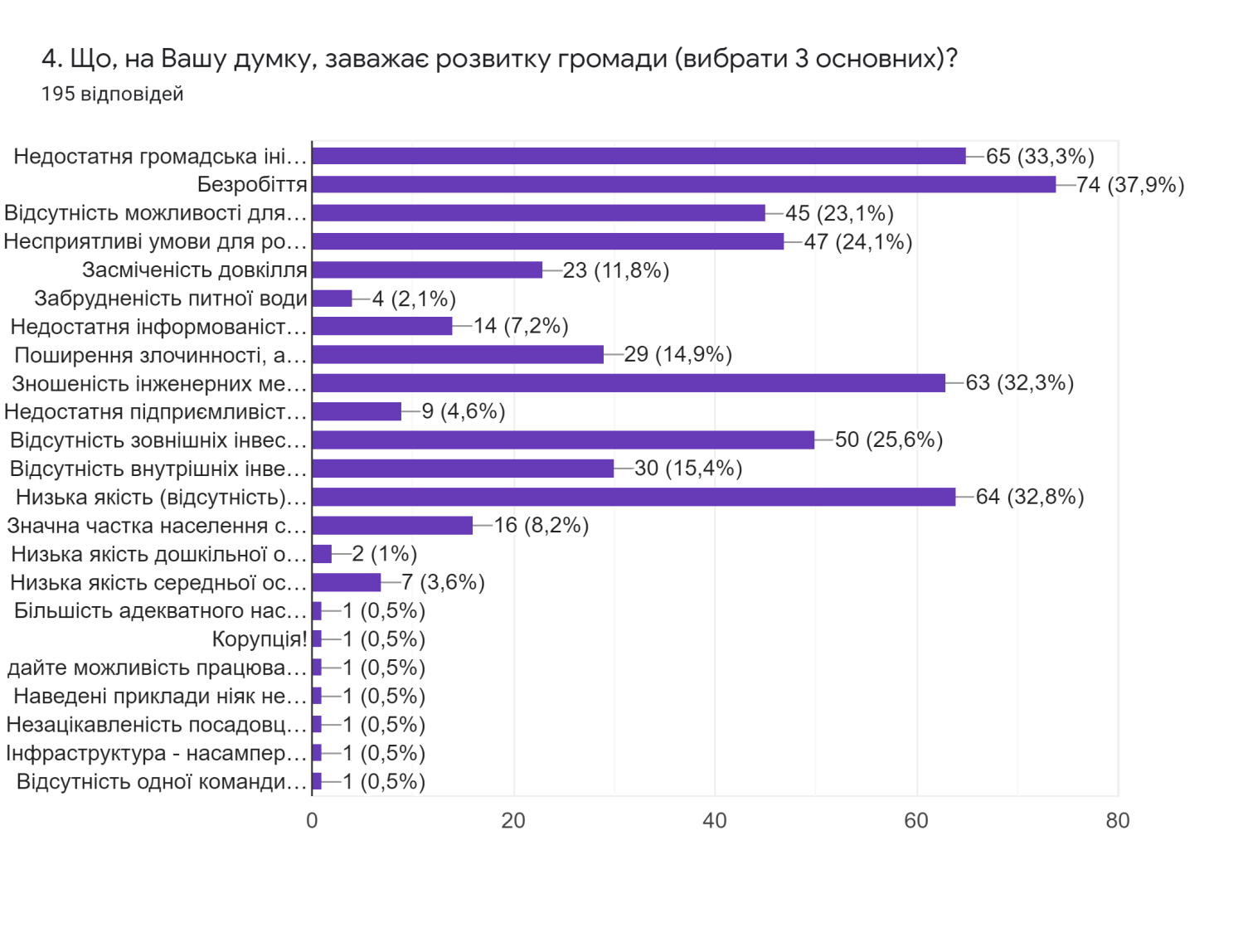 Недостатня громадська ініціативність та активність мешканцівБезробіттяВідсутність можливості для самореалізації, забезпечення змістовного дозвілляНесприятливі умови для розвитку підприємництваЗасміченість довкілляЗабрудненість питної водиНедостатня інформованість про громаду за її межамиПоширення злочинності, алкоголізму, наркоманіїЗношеність інженерних мереж (водопостачання, водовідведення)Недостатня підприємливість мешканців громадиВідсутність зовнішніх інвестиційВідсутність внутрішніх інвестиційНизька якість (відсутність) дорожнього покриття між населеними пунктами в громадіЗначна частка населення старшого працездатного вікуНизька якість дошкільної освіти Низька якість середньої освітиБільшість адекватного населення взагалі не цікавиться справами громадиКорупціяДайте можливість працюватиНаведені приклади ніяк не впливають на розвиток громади Незацікавленість посадовців у розвитку громадиІнфраструктура  насамперед центральної садиби не дає можливостей розвиткуВідсутність одної команди однодумцівОсновний ресурс в громаді на думку мешканців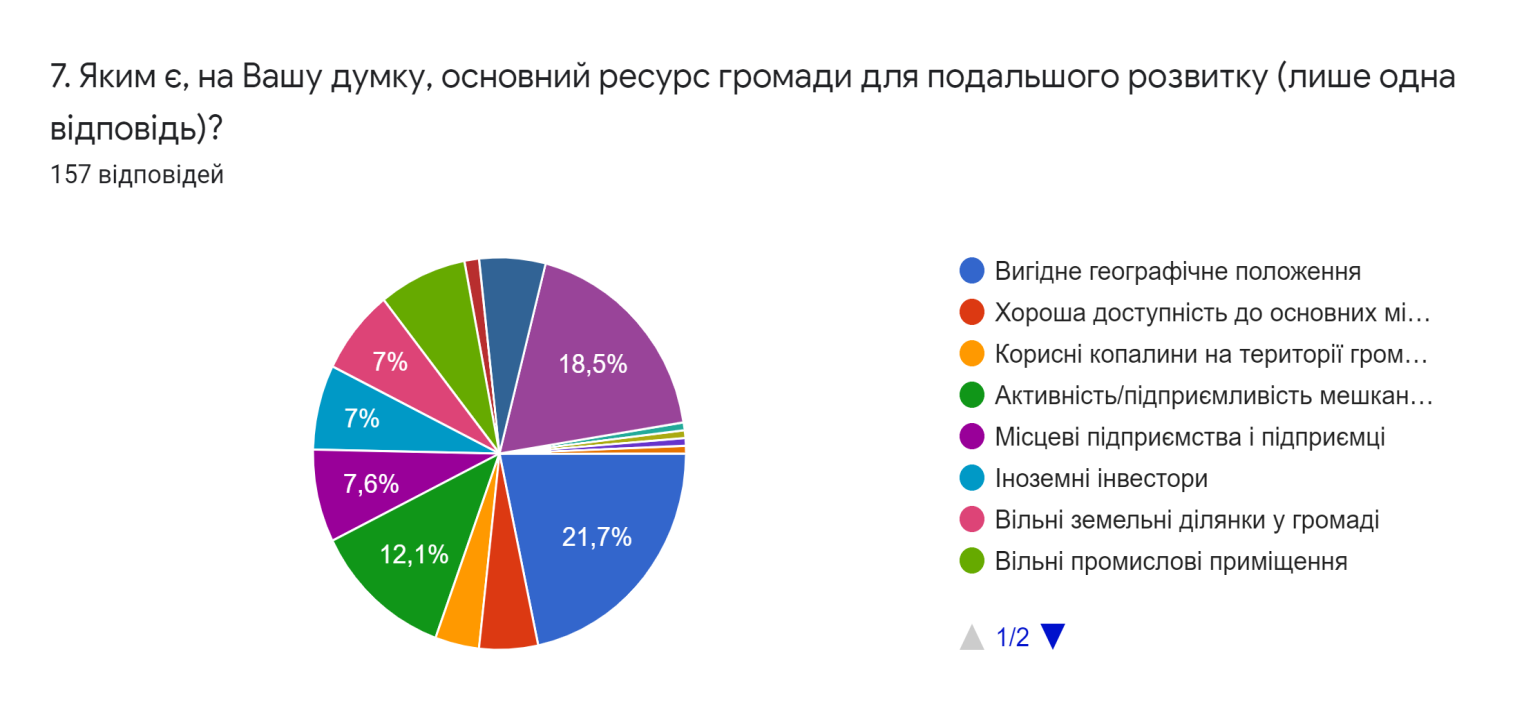 Вигідне географічне положенняХороша доступність до основних місць та ринківКорисні копалини на території громадиАктивність/підприємливість мешканців громади	Місцеві підприємства і підприємціІноземні інвесториВільні земельні ділянки у громадіВільні промислові приміщенняНачальник відділу економічного розвитку, торгівлі, інвестицій та державних закупівель Сторожинецької міської ради                                                                                          Юрій ДАНЕЛЮКОсновних платників на обліку, з них:2 289Юридичних осіб, з них:496- неприбуткових141- єдинщиків 3 групи66- єдинщиків 4 групи28Фізичних осіб підприємців, з них:1 793- єдинщиків, з них:1 289- єдинщиків 1 групи409- єдинщиків 2 групи523- єдинщиків 3 групи343Платники ПДВ, з них:32- юридичні особи платники ПДВ30- ФОПи платники ПДВ2Кількість офіційно робочих місць, з них:2 903- робочі місця у юридичних особах2 479- робочі місця у ФОПів424Кількість юридичних осіб, ФОП та громадян, які платять податки в бюджет громади12 381Загальна сума сплати до бюджету громади, в тис. грн.156 995,0- Кількість юридичних осіб, які платять податки282- Сума сплати до бюджету громади юридичними особами, в тис. грн.131 835,6- Кількість ФОПів, які платять податки2 282- Сума сплати до бюджету громади ФОП, в тис. грн.19 627,4- Кількість громадян, які платять податки9 818- Сума сплати до бюджету громади Громадянами, в тис. грн.5 531,9РікДохідна частинаВидаткова частина2021339065,268344017,42022387483,761353944,02023 очікуванні показники430359,444471 780,98Податкові  надходження179095,956Неподаткові надходження13192,768Доходи від операцій з капіталом2000,000Офіційні трансферти236070,719Усього (без урахування трансфертів)194288,725Усього430359,444№НазваСплачено ПДФО, тис. грн.Плата за землю, тис. грн.Податок на нерухомість, тис. грн.Єдиний податок тис. грн.1Філія Чернівецьке лісове господарство1 393,942ДП Ліси України600,8618,453Філія Берегометське ЛМГ ДП Ліси України905,534Мале підприємство «Скіф» 3 274,69122,996,975Чернівецький ОТЦКСП20 001,906В/ч А..3548 786,357В/Ч А ..411 700,008Сторожинецький лісовий коледж894,950,330,289Сторожинецький ЦПМСД2 125,3510Відділ освіти міської ради13 821,5111АТ Чернівціобленерго924,57500,4319,0512Сторожинецька БЛІЛ7 230,1113ГУНП в Чернівецькій області4 420,3714ТОВ «Мрія Фармінг Буковини»1 718,1188,5941,34286,3615ТУ ДСА України в Чернівецькій області818,1416ТОВ ЧОЕК818,1717ТОВ Мрія сервіс740,4918ТОВ Агротех-Стор158,04860,0819Сторожинецька міська рада3 288,1920ПАТ «Укрзалізниця»1 165,4721Сторожинецький меблевий комбінат437,84230,8317,2022ДПРЗ ГУ ДСНС у Чернівецькій області1 786,7723ТОВ Гарантеліт50,82623,12Сильні сторониСлабкі сторониЗручне географічне розташування та транспортне сполучення громади.Наявність природніх ресурсів (річкових, ландшафтних, лісових, водних) та корисних копалин Екологічно чисте середовище в селах громадиНаявність об'єктів природно-заповідного фонду на території громадиЗначна історико-культурна спадщина, історичні зв'язки з Австрією, Польщею, Румунією, ромські поселенняНаявність Сторожинецького лісового коледжу, Сторожинецького фахового коледжу університету «Україна»Хороша сировинна база та сприятливі кліматичні умови для веденя с/гНаявність значного трудового потенціалуСприятливі умови розвитку підприємництва (розвинута потужна деревообробна галузь)Наявність туристичного потенціалу для розвитку готельно-туристичної інфраструктури та зеленого туризму Війна в УкраїніНестача кадрів/робочої сили внаслідок міграції за кордон, пов'язаної з війноюНаявність тіньової економіки, тіньової зайнятостіСировинний характер економікиПоганий стан транспортної інфраструктуриНедостатня розвинутість сполучення громадським транспортом з віддаленими куточками громадиНизький рівень промоції, недостатня поінформованість про туристичний потенціал громади на місцевому, регіональному та національному рівняхВідсутність комплексного підходу до розвитку туризму в громаді, слабо розвинута туристична інфраструктура Відсутність автентичності туристичних об’єктів, не використано історичне минуле Негативна тенденція демографічної ситуаціїНизький рівень розвинутості послуг ЖКГ та побутових послуг (збиткові комунальні підприємства) Тенденція до засмічування території громади (заповнене сміттєзвалище, відсутність сортування сміття, наявність стихійних смттєзвалищ)МожливостіЗагрозиЗростання попиту на продовольство на світовому ринку, зокрема, на екологічно чисту продукцію стимулюватиме розвиток АПКПродовження реформ в Україні сприятиме покращенню бізнес-кліматуМожливість міжмуніципальної співпраці з сусідніми громадамиЗростання популярності сільського, зеленого, зимового, культурного, світоглядного туризму серед населення України та Європи Можливість створення туристично інформаційного центруПривабливість екологічного чистого середовища для іноземного інвестораРозвиток мистецьких центрів як один зі світових трендівПродовження неконтрольованої рубки лісуКорупція Пандемія, ріст захворювань серед населення Економічні кризиПродовження концентрації бізнесу (місцевого інвестора) на торгівліЗниження рівня води в річках та ґрунтових водах призводить до загострення проблеми водопостачання у селах громадиПриродні катаклізмиПерекладання на місцеве самоврядування державних фінансових зобов‘язань щодо забезпечення соціальних стандартівЗгортання реформДеградація молодіБідність населення на фоні підвищення цін та тарифівТематичний блокОсновні ціліДії / Ідеї проектівТривалість (початок - завершення)Залучені партнериЗаплановані витрати,тис. грн.РезультатиПоказники (індикатори) для моніторингу1.Створення умов для  раціонального  і екологічного використання природних ресурсів громади1.1. Екологічне та раціональне лісокористування та розвиток підприємництва 1.1.1.  Сприяння виходу місцевих лісопереробних підприємств на ринки інших регіонів та країн через участь в різноманітних ярмарках, виставках продукції2024-2025Спілка підприємцівне потребує фінансування- Розширення ринків збуту;-  Залучення нових клієнтів і партнерів;-  Підвищення обізнаності та репутації;- Підтримка місцевої економіки;-  Збільшення обсягів продажу.-  К-ть нових ринків або регіонів, на яких пред-ставлено продукцію-к-ть нових угод- Збільшення кількості позитивних;- к-ть нових робочих місць, створених завдяки розширенню діяльності.- збільшення податко-вих надходжень до місцевого бюджету;- ріст виручки;1.Створення умов для  раціонального  і екологічного використання природних ресурсів громади1.1. Екологічне та раціональне лісокористування та розвиток підприємництва 1.1.2.Здійснення моніторингового дослідження  в громаді та громадах Карпатсь-кого краю. Розробка пропозицій спільно з бізнесом.2024-2025Спілка підприємцівне потребує фінансування- Виявлення можливостей для бізнесу;-  Залучення інвестицій- К-ть нових бізнес-ідей;- Запуск нових бізнес-проектів;- Обсяг залучених інвестицій1.Створення умов для  раціонального  і екологічного використання природних ресурсів громади1.2. Розвиток сільського господарства в екологічно дружньому напрямку1.2.1. Розробка комплексної програми підтримки розвитку сільського господарства2024-2025Управління агропромислового розвитку Чернівецької ОДАне потребує фінансування-  Стимулювання інновацій, покращення технологічних операцій;- Розширення асортименту продукції;-   Зростання продуктивності сільського господарства- К-ть впроваджених нових технологій чи агротехнічних практик;- К-ть с.г. товаровироб-ників, які брали участь у навчальних програмах та тренінгах;- К-ть нових видів с.г. продукції.-Збільшення врожайності;-  Зниження втрат виробництва.1.Створення умов для  раціонального  і екологічного використання природних ресурсів громади1.2. Розвиток сільського господарства в екологічно дружньому напрямку1.2.2.Інвентаризація земель та впровад-ження ГІС-технологій як інструменту форму-вання інвестиційного іміджу Сторожинець-кої ТГ2024-200,0 тис.грн.Ефективне використання землі;Збільшення інвестиційного інтересу- к-ть виявленої необроблюваної землі та к-ть її, переданої в оренду.- Кількість та обсяг нових інвестицій.1.Створення умов для  раціонального  і екологічного використання природних ресурсів громади1.3. Залучення інвестицій в розвиток пріоритетних галузей промисловості та логістику1.3.1.Визнання безхазяйним майном та відумерлої спадщи-ни об’єктів нерухомо-го майна, що знахо-дяться на території Сторожинецької МТГ2024-не потребує фінансуванняЕфективне використання майна;Збільшення інвестиційного інтересу- к-ть виявленого безхазяйного майна та к-ть його, переданого в оренду/проданого.- Кількість та обсяг нових інвестицій.1.Створення умов для  раціонального  і екологічного використання природних ресурсів громади1.3. Залучення інвестицій в розвиток пріоритетних галузей промисловості та логістику1.3.2. Вивчення логістичного потенціалу громади та розробка пропозицій2024-2025-не потребує фінансування-  Розробка пропозицій щодо створення логістичних центрів -  Розробка пропозицій щодо вдосконалення логістичних зв'язків з сусідніми регіонами та країнами для поліпшення торгівлі та економічного обміну.- Розробка концепції центрів логістичної діяльності, включаючи їхню місію, функції, інфраструктуру та план розвитку;- Аналіз ефективності та проблем існуючих логістичних зв'язків з сусідніми регіонами та країнами.2. Створення сприятливих умов для розвитку бізнесу та промисловості2.1. Розвиток малого та середнього бізнесу2.1.1. Сприяння створенню та розвиток дієвих бізнес-асоціацій, підприємницьких об’єднань2024-2025Спілка підприємцівне потребує фінансування-  Навчальні заходи, тренінги, семінари для підприємців з метою підвищення навичок та знань.-  Розвиток та підтрим-ка іміджу галузі чи регіону через спільні маркетингові та рекламні заходи.- к-ть проведених навчальних заходів, тренінгів, семінарів;-розроблений/сформова-ний бренд галузі/громади/регіону2. Створення сприятливих умов для розвитку бізнесу та промисловості2.1. Розвиток малого та середнього бізнесу2.1.2. Створення індустріального парку в м.Сторожинець2024-2025-2000,0 тис. грн.-  Залучення Інвестицій- Створення нових робочих місць-  Розвиток малих та середніх підприємств-  Надходження до міського бюджету- к-ть/обсяг залучених інвестицій;- к-ть створених нових робочих місць;- к-ть новостворених підприємств;- к-ть/обсяг надходжень до місцевого бюджету.2. Створення сприятливих умов для розвитку бізнесу та промисловості2.1. Розвиток малого та середнього бізнесу2.1.3. Розробка Програми розвитку малого та середнього підприємництва2024-2025Депар-тамент рнегіонального розвитку Чернівецької ОДАне потребує фінансування- Забезпечення ефективної с-ми підтримки підприємців у всіх етапах їхньої діяльності, включаючи стартапи та існуючі підприємства.- к-ть підприємців, що скористалися Програмою2. Створення сприятливих умов для розвитку бізнесу та промисловості2.2. Розвиток підприємницької кооперації2.2.1. Сприяння створенню тваринницьких ФГ2024-2025-не потребує фінансуванняСтворено ФГЗайнятість населення- К-ть створених ФГ- к-ть створених робочих місць2. Створення сприятливих умов для розвитку бізнесу та промисловості2.2. Розвиток підприємницької кооперації2.2.2.Сприяння створенню СОКів2024-2025-не потребує фінансуванняСтворено СОКЗайнятість населення- К-ть створених СОКів- к-ть створених робочих місць2. Створення сприятливих умов для розвитку бізнесу та промисловості2.3. Розвиток туристичного потенціалу громади2.3.1.Створення на базі міської ратуші культурно-мистецького центру як туристичного магніту громади 2025-300,0 тис. грн.-  Збільшення туристичного потоку-  Створення творчого середовища- Економічний ефект- К-ть туристів, що відвідали культурно-мистецький центр- К-ть митців, задіяних в заходах  - К-ть проведених заходів- обсяг надходжень від діяльності2. Створення сприятливих умов для розвитку бізнесу та промисловості2.3. Розвиток туристичного потенціалу громади2.3.2. Реалізація спільного проєкту «Від Дністра до Карпат»2024Хотинська ТГ, Вижницька ТГ, Недобоївська ТГ, донори1600,0 тис. грн.-  Збільшення туристичного потоку в громаду завдяки привабливим маршрутам та подіям;-  Стимулювання місцевої економіки-  Створення туристич-них локацій, маршрутів- К-ть туристів, що відвідали громаду;- К-ть залучених інвестицій;- К-ть  малих та середніх підприємств, які надають послуги для туристів;- К-ть туристичних локацій, маршрутів2. Створення сприятливих умов для розвитку бізнесу та промисловості2.3. Розвиток туристичного потенціалу громади2.3.3. Створення та облаштування туристичних локацій, оглядових майданчиків на території громади2024-350,0 тис. грнЗбільшення туристичного потоку в громаду завдяки привабливим маршрутам та подіям;-  Стимулювання місцевої економіки-К-ть туристів, що відвідали громаду;- К-ть залучених інвестицій;- К-ть  малих та середніх підприємств, які надають послуги для туристів;- К-ть туристичних локацій, маршрутів2. Створення сприятливих умов для розвитку бізнесу та промисловості2.3. Розвиток туристичного потенціалу громади2.3.4. Реконструкція парку «Молодіжний» у місті Сторожинець 2024-2025-1500,0 тис. грн.- Створення місця відпочинку для мешканців міста та громади;-  Стимулювання місцевої економіки;- Розвиток інфраструктури-К-ть відвідувачів парку;- К-ть залучених інвестицій;- К-ть  малих та середніх підприємств, які надають послуги для відвідувачів парку2. Створення сприятливих умов для розвитку бізнесу та промисловості2.3. Розвиток туристичного потенціалу громади2.3.5. Облаштування території  пляжів у місті Сторожинець та селах2024-2025-200 тис. грн.-  Безпека відпочиваючих та комфортні умови для відпочинку;-  Покращення Інфраструктури-К-ть відвідувачів пляжів;- К-ть встановлених туалетів, душових, перевдягалень, лежаків, місць для пікніків..2. Створення сприятливих умов для розвитку бізнесу та промисловості2.3. Розвиток туристичного потенціалу громади2.3.6. Організація фестивалів, ярмарок, виставок, культурно-мистецьких заходів2024-2025-не потребує фінансування- забезпечення населення громади с.г. продукцією від виробників;- збереження народних традицій, автентичних свят і обрядів;- популяризація та промоція робіт народних умільців, митців громади;- популяризація, промоція та просування туристичних локацій- К-ть проведених  фестивалів, ярмарок, виставок, культурно-мистецьких заходів- К-ть відвідувачів відповідних заходів2. Створення сприятливих умов для розвитку бізнесу та промисловості2.3. Розвиток туристичного потенціалу громади2.3.7.Ремонт дороги в.с.Банилів-Підгірний 2025обласний, державний бюджет2000,0 тис. грн.-	підвищення соціальних стандартів життя громадян;-	зменшення аварійності на відповідній ділянці дороги;- забезпечення доступності туристів до туристично-привабливих місць с.Банилів-Підгірний;-	забезпечення якісного та швидкого доступу екстрених служб (пожежної, швидкої, поліції) до населення- зменшення к-ті скарг- зменшення витрат на ремонт транспортних  засобів- к-ть туристів- зменшення часу доїзду екстренних служб до населення2. Створення сприятливих умов для розвитку бізнесу та промисловості2.3. Розвиток туристичного потенціалу громади2.3.8. Співпраця влади з готельним та ресторанним кластером у напрямку брендингу громади2024-2025-не потребує фінансування-  Проведення спільних рекламних та маркетингових заходів для підвищення обізнаності про громаду та її привабливості-  співпраця готелів та ресторанів із місцевими виробниками для просування місцевих продуктів;-  Залучення інвестицій для покращення громадської інфраструктури-  Збільшення туристичного потоку завдяки привабливому бренду та рекламним кампаніям- К-ть проведених рекламних та маркетингових заходів-К-ть місцевих виробників, залучених до співпраці- К-ть залучених інвестицій;- К-ть туристів2. Створення сприятливих умов для розвитку бізнесу та промисловості2.3. Розвиток туристичного потенціалу громади2.3.9. Створення інформаційно-туристичного центру громади2025-100,0 тис. грн.- Ефективне використання природного історико-культурного, багатонаціонального та туристично-рекреаційного потенціалів;- Підвищення рівня зайнятості місцевого населення- К-ть наданих консультаційно-інформаційних послуг- К-ть туристів, що відвідали громаду;- К-ть створених робочих місць3. Покращення комфорту проживання, безпеки та довкілля в громаді3.1. Розвиток транспортної інфраструктури громади3.1.1. Капітальний та поточний ремонт доріг із твердим та ґрунтовим покриттям, які знаходяться у комунальній власності Сторожинецької міської ради2024-2025-6000,0 тис. грн.-	підвищення соціальних стандартів життя громадян;-зменшення аварійності;- безпека та комфорт руху;-забезпечення якісного та швидкого доступу екстрених служб (пожежної, швидкої, поліції) до населення- зменшення к-ті скарг- зменшення витрат на ремонт транспортних  засобів- зменшення часу доїзду екстренних служб до населення3. Покращення комфорту проживання, безпеки та довкілля в громаді3.1. Розвиток транспортної інфраструктури громади3.1.2. Влаштування нових та ремонт існуючих зупинок громадського транспорту2024-2025-100,0 тис. грн.-відремонтовані зупинки громадського транспорту;- встановлені  нові зупинки громадського транспорту;-створені комфортні умови та забезпечено безпеку пасажирів-к-ть відремонтованих зупинок громадського транспорту;-к-ть встановлених нових зупинок громадського транспорту    3. Покращення комфорту проживання, безпеки та довкілля в громаді3.1. Розвиток транспортної інфраструктури громади3.1.3.Придбання спеціалізованої техніки для прогортання доріг комунальної власності, вивозу сміття, підгортання смітників.2024-2025-1500,0 тис. грн.-Оновлено матеріально-технічну базу комуна-льних підприємств-  Розширено спектр надання послуг комунальними п-вами по благоустрою територій громади- К-ть придбаної спеціалізованої техніки-К-ть нових послуг3. Покращення комфорту проживання, безпеки та довкілля в громаді3.1. Розвиток транспортної інфраструктури громади3.1.4. Капітальний ремонт тротуарів  в м.Сторожинець 2024-2025-5500,0 тис. грн.- забезпечення якісного та швидкого доступу населення до соціально-важливих об’єктів;- покращення естетич-ного вигляду тротуарів  та підвищення рівня благоустрою в м.Сторожинець;- підвищення безпеки пересування жителів міста.- протяжність відремонтованих тротуарів3. Покращення комфорту проживання, безпеки та довкілля в громаді3.2. Модернізація комунальної інфраструктури громади3.2.1.Будівництво каналізаційних очисних споруд продуктивністю 2000 м3 на добу в м.Сторожинець Чернівецької області2024-2025донори261318,614тис. грн.-Забезпечення санітарного та епідеміологічного благополуччя населення, техногенної безпеки.- забезпечення послугами з водопоста-чання та водовідведення 3460 домогосподарств та 305 юридичних осіб в м.Сторожинець- проведення аналізу скидів зворотних вод у річку Сірет відповідно до затверджених нормативів гранично-допустимого скидання3. Покращення комфорту проживання, безпеки та довкілля в громаді3.2. Модернізація комунальної інфраструктури громади3.2.2.	Капітальний ремонт системи водопостачання в           м. Сторожинець2024-2025-2500,0 тис. грн.-збільшення часу подачі води жителям міста;- щорічна економія бюджетних коштів за рахунок зменшення втрат води;- зменшення соціальної напруги серед мешканців містапротяжність відремонтованої ділянки системи водопостачанняк-ть зекономлених коштів;к-ть звернень, скарг, пов’язаних із проблемою водопостачання3. Покращення комфорту проживання, безпеки та довкілля в громаді3.2. Модернізація комунальної інфраструктури громади3.2.3. Капітальний ремонт системи водовідведення в           м. Сторожинець2024-2025-3500,0 тис. грн.- зменшення кількість поломок каналіза-ційних систем-протяжність відре-монтованої ділянки каналізаційної с-ми3. Покращення комфорту проживання, безпеки та довкілля в громаді3.2. Модернізація комунальної інфраструктури громади3.2.5. Будівництво нової касети для захоронення ТПВ на міському сміттєзвалищі2024обласний бюджет2800,0 тис. грн.-ефективне поводження з ТПВ;- утилізація ТПВ;-  зменшення негативного впливу ТПВ на здоров’я людей та на навколишнє природне середовище- площа побудованої касети ТПВ3. Покращення комфорту проживання, безпеки та довкілля в громаді3.2. Модернізація комунальної інфраструктури громади3.2.6. Облаштування сільських сміттєзвалищ 2024-2025-600,0 тис. грн.-  впорядкування сільських сміттєзвалищ та прилеглої території- к-ть впорядкованих сміттєзвалищ3. Покращення комфорту проживання, безпеки та довкілля в громаді3.2. Модернізація комунальної інфраструктури громади3.2.9. Сприяння створенню ОСББ в багатоквартирних будинках2024-2025-не потребує фінансування- інформування жителів;-створення ОСББ- к-ть інформаційних заходів;- к-ть учасників інформаційних заходів;- к-ть створених ОСББ3. Покращення комфорту проживання, безпеки та довкілля в громаді3.3. Підвищення рівня безпеки3.3.1.1. Встановлення систем відеоспостереження на території громади2024-2025-200,0 тис. грн.-зменшення ризиків прояву злочинності на території громади.-покращення умов проживання- к-ть  встановлених відеокамер та супутнього обладнання3. Покращення комфорту проживання, безпеки та довкілля в громаді3.3. Підвищення рівня безпеки3.3.2.1. Модернізація систем зовнішнього освітлення з використанням енергозберігаючих технологій2024-700,0 тис. грн.-Заміна старого освітлення на нове, енергозберігаюче- К-ть замінених ламп3. Покращення комфорту проживання, безпеки та довкілля в громаді3.3. Підвищення рівня безпеки3.3.3.1. Модернізація існуючих сільських пожежних команд2024-100,0 тис. грн.-Вчасне інформування жителів про надзви-чайну ситуацію;-Ефективна робота пожежних команд;-Зменшення часу на пожежогасіння, ліквідацію наслідків надзвичайної ситуації;-Зменшення числа жертв, матеріальних збитків, завданих пожежею, надзвичай-ною ситуацією- К-ть	закуплених матеріалів, засобів, інвентаря, інструментів, спецодягу для МПО;- К-ть приведених до стандартів джерел протипожежного постачання;-К-ть облаштованих під’їздів до джерел зовнішнього протипожежного водопостачання; - К-ть встановлених покажчиків та координат розміщення джерел3. Покращення комфорту проживання, безпеки та довкілля в громаді3.3. Підвищення рівня безпеки3.3.3.2. Протипаводкові заходи (укріплення берегів р.Сірет, Малий Сірет, Міхідра)2024-100,0 тис. грн.-Зменшення збитків, завданих паводками- К-ть здійснених протипаводкових  заходів3. Покращення комфорту проживання, безпеки та довкілля в громаді3.4. Підвищення якості муніципальних послуг у громаді3.4.1.Реконструкція будівлі солдатської їдальні з переобладнанням під ДНЗ по вул. Гвардійській, 15 в м. Сторожинець 2024-2025Департа-мент систем життєзабезпеченняЧернівецької ОДА2418,171 тис. грн. (власний внесок)- розвантаження груп у  ЗДО міста Сторожинець;- ліквідація черги на відвідування ЗДО- к-ть дітей, що відвідуватиме ЗДО3. Покращення комфорту проживання, безпеки та довкілля в громаді3.4. Підвищення якості муніципальних послуг у громаді3.4.2.Компексна термомодернізація ДНЗ «Сонечко» в м.Сторожинець2025донори8895,320 тис. грн.-покращено технічний та естетичний стан будівлі;-створено належні соціально-побутові умов для навчання дітей і роботи дорослих.-зменшено витрати на обігрів приміщення.- к-ть зекономлених коштів на обігрів приміщення3. Покращення комфорту проживання, безпеки та довкілля в громаді3.4. Підвищення якості муніципальних послуг у громаді3.4.3. Капітальний ремонт приміщень (заміна дверних блоків) Дібрівської гімназії в с. Дібрівка 2024-150,0 тис. грн.-покращено технічний та естетичний стан будівлі;-створено належні соціально-побутові умов для навчання дітей і роботи дорослих.-зменшено витрати на обігрів приміщення.- К-ть зекономлених коштів на обігрів приміщення- Кількість та обсяг ремонтних або будівельних робіт, виконаних на об'єкті3. Покращення комфорту проживання, безпеки та довкілля в громаді3.4. Підвищення якості муніципальних послуг у громаді3.4.4. Створення нового освітнього простору в Опорному закладі Сторожинецький ліцей, шляхом проведення капіталь-ного ремонту, термомодернізації приміщення та створення мотиваційного й багатофункціонального простору для учнів2024донори26907,205 тис. грн.-покращено технічний та естетичний стан будівлі;-створено належні соціально-побутові умов для навчання дітей і роботи дорослих.-Кількість та обсяг ремонтних або будівельних робіт, виконаних на об'єкті3. Покращення комфорту проживання, безпеки та довкілля в громаді3.4. Підвищення якості муніципальних послуг у громаді3.4.5. Реконструкція будинку культури  по вул..Головній 20-Г в с.Стара Жадова 2024донори12623,232 тис. грн.-покращено технічний та естетичний стан будівлі;-створено належні соціально-побутові умов для навчання дітей і роботи дорослих.- Кількість та обсяг ремонтних або будівельних робіт, виконаних на об'єкті3. Покращення комфорту проживання, безпеки та довкілля в громаді3.4. Підвищення якості муніципальних послуг у громаді3.4.6. Будівництво стелли Героїв в м.Сторожинець2024-1500,0 тис. грн.- Створення місця пам'яті для вшануван-ня та визнання подвигу Героїв, загинувших у війні України проти росії-  Створення меморіального комплексу, який буде передавати історію та цінності майбутнім поколінням- Кількість осіб, які відвідують місце пам'яті протягом певного періоду.3. Покращення комфорту проживання, безпеки та довкілля в громаді3.4. Підвищення якості муніципальних послуг у громаді3.4.7. Капітальний ремонт будівлі Костинецького НВК с.Костинці (перекриття будівлі)2025-400,0 тис. грн.-покращено технічний та естетичний стан будівлі;-створено належні соціально-побутові умов для навчання дітей і роботи дорослих.- Кількість та обсяг ремонтних або будівельних робіт, виконаних на об'єкті3. Покращення комфорту проживання, безпеки та довкілля в громаді3.4. Підвищення якості муніципальних послуг у громаді3.4.8. Придбання та встановлення ігрових майданчиків для ЗДО громади 2024-2025донори600,0 тис. грн.- облаштовано дитячі ігрові майданчики;- створено сприятливі умови, що дають можливість дітям поза межами домівки та школи гратися та спіл-куватися один з одним;- покращена інфраструк-турна складова населених пунктів, де встановлені майданчики;– забезпечено належні та безпечні умови для комфортного,різноманітного та цікавого проведення часу дітей- к-ть встановлених ігрових майданчиків;- к-ть дітей, що відвідуватиме майданчики.3. Покращення комфорту проживання, безпеки та довкілля в громаді3.4. Підвищення якості муніципальних послуг у громаді3.4.9. Заміна вхідних дверних блоків в ЗДО «Ромашка» с.Стара Жадова2024-300,0 тис. грн.-покращено технічний та естетичний стан будівлі;-створено належні соціально-побутові умов для навчання дітей і роботи дорослих.- Кількість та обсяг ремонтних робіт, виконаних на об'єкті3. Покращення комфорту проживання, безпеки та довкілля в громаді3.4. Підвищення якості муніципальних послуг у громаді3.4.10. Будівництво паркінгу подвійного призначення із захисними властивостями захисних споруд цивільного захисту та паталогоанато-мічного відділення на місці будівлі Н-1 (морг) КНП «Сторо-жинецька БЛІЛ» 2024-2025державний бюджет50000,0 тис. грн.захист населення від надзвичайних ситуацій;Збільшення доступ-ності паркування у містіЗабезпечення належних умов для роботи паталогоана-томічного відділенняК-ть осіб, що вміщає споруда цивільного захисту;К-ть парковочних місцьКількість та обсяг ремонтних або будівельних робіт, виконаних на об'єкті3. Покращення комфорту проживання, безпеки та довкілля в громаді3.4. Підвищення якості муніципальних послуг у громаді3.4.11.Встановлення теплового насоса (альтернативне теплопостачання) в Слобода-Комарівському ЗДО «Золотий ключик» 2024-700,0 тис. грн.-Покращення обігріву приміщень;-Створення належного теплового режиму для навчання дітейКількість та обсяг ремонтних або будівельних робіт, виконаних на об'єкті3. Покращення комфорту проживання, безпеки та довкілля в громаді3.4. Підвищення якості муніципальних послуг у громаді3.4.12. Встановлення теплового насоса (альтернативне теплопостачання) в Старожадівському ЗДО «Ромашка» 2024-700,0 тис. грн.-Покращення обігріву приміщень;-Створення належного теплового режиму для навчання дітейКількість та обсяг ремонтних або будівельних робіт, виконаних на об'єкті3. Покращення комфорту проживання, безпеки та довкілля в громаді3.4. Підвищення якості муніципальних послуг у громаді3.4.13.Встановлення пожежної сигналізації та обробка горищ в закладах загальної середньої та дошкільної освіти Сторожинецької міської ради 2024-2025-2000,0 тис. грн.-забезпечення належного протипо-жежного режиму та недопущення пожеж у ЗЗСО та ЗДО громади;-приведення систем протипожежного захисту ЗЗСО та ЗДО громади у відповід-ність до вимог нормативно-правових актів, норм і правил.-К-ть встановлених пожежних сигналізацій в ЗЗСО та ЗДО громади;-К-ть оброблених горищ ЗЗСО та ЗДО громади3. Покращення комфорту проживання, безпеки та довкілля в громаді3.4. Підвищення якості муніципальних послуг у громаді3.4.14.Проведення капітальних/поточ-них ремонтів АЗПСМ2025-100,0 тис. грн.-покращено технічний та естетичний стан будівель АЗПСМ;-створено належні санітарно-побутові умови для надання медичних послуг-Кількість та обсяг ремонтних або будівельних робіт, виконаних на об'єкті3. Покращення комфорту проживання, безпеки та довкілля в громаді3.4. Підвищення якості муніципальних послуг у громаді3.4.15.Придбання фізіотерапевтичного, діагнозтичного та лабораторного обладнання для АЗПСМ2025-100,0 тис. грн.-  Здійснення закупівлі фізіотерапевтичного, діагностичного та лабораторного обладнання для   АЗПСМ- К-ть закупленого обладнання3. Покращення комфорту проживання, безпеки та довкілля в громаді3.4. Підвищення якості муніципальних послуг у громаді3.4.16. Доступність до закладів охорони здоров‘я в населених пунктах ТГ – встановлення пандусів2025-100,0 тис. грн.- покращено техніч-ний стан будівель;-створено належні умови для надання медичних послуг особам з інвалідністю та іншим маломобільним верствам населення -К-ть влаштованих  нових пандусів та к-ть пандусів, приведених у відповідність 3. Покращення комфорту проживання, безпеки та довкілля в громаді3.5. Підвищення доступності до різнопрофільного культурного середовища3.5.1. Розвиток та облаштування нових громадських просторів на зразок хабів для креативу, культури та дозвілля2024-100,0 тис. грн.-  збільшено кількість відвідувань  клубів серед молоді щонайменше на 10%;-покращено матеріаль-но-технічну базу- К-ть відвідувачів;- Кількість та обсяг ремонтних або будівельних робіт, виконаних на об'єкті3. Покращення комфорту проживання, безпеки та довкілля в громаді3.5. Підвищення доступності до різнопрофільного культурного середовища3.5.2. Трансформація бібліотек в мультифункціональні громадські простори2025-100,0 тис. грн.- збільшено кількість користувачів та відвідувань бібліотек щонайменше на 10%;- покращено матеріально-технічну базу бібліотек-створено комфортні умови для спілкування, організації дозвілля та самоосвіти мешканців- К-ть відвідувачів;- Кількість та обсяг ремонтних або будівельних робіт, виконаних на об'єкті3. Покращення комфорту проживання, безпеки та довкілля в громаді3.6. Розвиток у громаді мережі закладів, спортивного та соціального призначення3.6.1. Розвиток молодіжної політики в громаді. Залучення молоді до життя громади2024-2025-не потребує фінансуваня- створення консультаційно-дорадчого органу Молодіжної ради при виконавчому комітеті Сторожинецької МР;- залучення молоді до волонтерських проєктів- к-ть осіб, що входититиме до Молодіжної ради- к-ть осіб, залучених до волонтерства 3. Покращення комфорту проживання, безпеки та довкілля в громаді3.6. Розвиток у громаді мережі закладів, спортивного та соціального призначення3.6.2. Капітальний ремонт стадіону «Дружба» в м.Сторожинець 2023-2025обласний, державний бюджет22866,204 тис. грн.-створено сучасний спортивно-оздоров-чий об’єкт  - покращення здоров’я жителів громади;        - зниження рівня злочинності та бездоглядності в сім’ях завдяки заняттям спортом- К-ть відвідувачів стадіону;- Кількість та обсяг ремонтних або будівельних робіт, виконаних на об'єкті3. Покращення комфорту проживання, безпеки та довкілля в громаді3.6. Розвиток у громаді мережі закладів, спортивного та соціального призначення3.6.3.Будівництво багатофункціонального спортивного майданчика  для Ропчанського ліцею імені «Штефан чел Маре ші Сфинт» в с.Ропча 2024-2500,0 тис. грн.-Побудований сучасний багатофункціональний спортивний майданчик;-Створено умови для оздоровлення, трену-вань та проведення активного дозвілля;-Покращення здоров'я жителів;-Покращення умов проживання в с.Ропча- К-ть відвідувачів майданчика;- Кількість та обсяг ремонтних або будівельних робіт, виконаних на об'єкті3. Покращення комфорту проживання, безпеки та довкілля в громаді3.6. Розвиток у громаді мережі закладів, спортивного та соціального призначення3.6.4.Будівництво/придбання та встановлення спортивного майданчика  в с.Бобівці 2024-2500,0 тис. грн.-Побудований сучасний багатофунк-ціональний спортивний майданчик;-Створено умови для оздоровлення, трену-вань та проведення активного дозвілля;-Покращення здоров'я жителів;-Покращення умов проживання в с.Бобівці- К-ть відвідувачів майданчика;- Кількість та обсяг ремонтних або будівельних робіт, виконаних на об'єкті3. Покращення комфорту проживання, безпеки та довкілля в громаді3.6. Розвиток у громаді мережі закладів, спортивного та соціального призначення3.6.5. Покращення матеріально-технічної бази спортивних закладів, шкіл (придбання інвентаря, тренажерів, тощо)2024-2025-600,0 тис. грн.-	Оновлена матеріально-технічна база- К-ть закупленого спортивного обладнання, інвентаря3. Покращення комфорту проживання, безпеки та довкілля в громаді3.6. Розвиток у громаді мережі закладів, спортивного та соціального призначення3.6.6. Відкриття Центру професійного та креативного розвитку2023-2024Мамали-гівська сільська радаАОМС «Агенція розвитку громад Буковини», донори2383,573 тис. грн – кошти проєкту+422,331 тис. грн кошти міського бюджету Сторожинецької територіальної громадиСтворено  Центр професійного та креативного розвитку:-На базі Сторожи-нецького ліцею №1 модернізовано столярно-слюсарну майстерню- На базі Опорного закладу Сторожи-нецький ліцей створено швейну майстерню-  Здійснюється робота по наповненню ГІС- Обсяг залучених інвестицій по проєкту МТД;- К-ть закупленого обладнання - К-ть відвідувачів майстерень- Кількість отримувачів послуг ГІС3. Покращення комфорту проживання, безпеки та довкілля в громаді3.6. Розвиток у громаді мережі закладів, спортивного та соціального призначення3.6.7. Будівництво палацу спорту з басейном в м.Сторожинець2025-2026донори60000,0 тис. грн.- сучасний спортивно-оздоровчий об’єкт-  збільшення кількості дітей, молоді та мешканців, що займатимуться фізичною культурою та спортом; - зменшення кількості дітей та молоді, віднесених за станом здоров'я до спеціальної медичної групи;-  створення умов для соціальної адаптації та фізкультурно-спортивної реабілітації осіб з інвалідністю- К-ть відвідувачів палацу спорту;- Кількість та обсяг ремонтних або будівельних робіт, виконаних на об'єктіДії за проектом (-ми)Заплановані витратиДжерела фінансування Джерела фінансування Джерела фінансування Джерела фінансування Нестача фінансу-ванняПриміткиДії за проектом (-ми)Заплановані витратиМісцевий бюджетБюджети вищого рівняПриватний сектор//інші організації, асоціації ОМСДонориНестача фінансу-ванняПриміткиІнвентаризація земель та впровадження ГІС-технологій як інструменту формування інвестиційного іміджу Сторожинецької ТГ200,0 тис.грн.200,0 тис.грн.-----Створення індустріального парку в м.Сторожинець2000,0 тис.грн.--2000,0 тис.грн.---Створення на базі міської ратуші культурно-мистецького центру як туристичного магніту громади300,0 тис.грн.300,0 тис.грн.-----Реалізація спільного проєкту «Від Дністра до Карпат»1600,0 тис.грн.1600,0 тис.грн----співфінансування проєкту з місцевого бюджетуСтворення та облаштування туристичних локацій, оглядових майданчиків на території громади350,0 тис.грн.350,0 тис.грн.-----Реконструкція парку «Молодіжний» у місті Сторожинець1500,0 тис.грн.1500,0 тис.грн-----Облаштування території  пляжів у місті Сторожинець та селах200,0 тис.грн.200,0 тис.грн.-----Ремонт дороги в.с.Банилів-Підгірний2000,0 тис.грн.-2000,0 тис.грн.----Створення інформаційно-туристичного центру громади100,0 тис.грн.100,0 тис.грн.-----Капітальний та поточний ремонт доріг із твердим та ґрунтовим покриттям6000,0 тис.грн.6000,0 тис.грн.-----Влаштування нових та ремонт існуючих зупинок громадського транспорту100,0 тис.грн.100,0 тис.грн.-----Придбання спеціалізованої техніки для прогортання доріг комунальної власності, вивозу сміття, підгортання смітників.1500,0 тис.грн.1000,0 тис.грн-500,0 тис.грн.---Капітальний ремонт тротуарів  в м.Сторожинець5500,0 тис.грн.5500,0 тис.грн.-----Будівництво каналізаційних очисних споруд продуктивністю 2000 м3 на добу в м.Сторожинець Чернівецької області261318,614тис. грн.26131,861тис. грн.--235186,753тис. грн.--Капітальний ремонт системи водопостачання в  м. Сторожинець2500,0 тис.грн.2500,0 тис.грн-----Капітальний ремонт системи водовідведення в           м. Сторожинець3500,0 тис.грн.3500,0 тис.грн-----Будівництво нової касети для захоронення ТПВ на міському сміттєзвалищі2800,0 тис.грн.2000,0 тис.грн800,0 тис. грн----Облаштування сільських сміттєзвалищ600,0 тис.грн.600,0 тис.грн.-----Встановлення систем відеоспостереження200,0 тис.грн.200,0 тис.грн.-----Модернізація систем зовнішнього освітлення з використанням енергозберігаючих технологій700,0 тис.грн.700,0 тис.грн.-----Встановлення додаткового вуличного освітлення на мікрорайонах «Заріччя» та «Кошково»300,0 тис.грн.300,0 тис.грн.-----Модернізація існуючих сільських пожежних команд100,0 тис.грн.100,0 тис.грн.-----Протипаводкові заходи100,0 тис.грн.100,0 тис.грн.----співфінансування заходів з місце-вого бюджетуРеконструкція будівлі солдатської їдальні з переобладнанням під ДНЗ по вул. Гвардійській, 15 в м. Сторожинець2418,171 тис. грн. 2418,171 тис. грн. співфінансування проєкту з місце-вого бюджетуКомпексна термомодернізація ДНЗ «Сонечко» в м.Сторожинець8895,320 тис. грн.---8895,320 тис. грн.--Капітальний ремонт приміщень (заміна дверних блоків) Дібрівської гімназії в с. Дібрівка150,0 тис.грн.150,0 тис.грн.-----Створення нового освітнього простору в Опорному закладі Сторожинецький ліцей26907,205 тис. грн.---26907,205 тис. грн.--Реконструкція будинку культури  по вул..Головній 20-Г в с.Стара Жадова12623,232 тис. грн.---12623,232 тис. грн.--Будівництво стелли Героїв в м.Сторожинець1500,0 тис.грн.1500,0 тис.грн-----Капітальний ремонт будівлі Костинецького НВК с.Костинці400,0 тис.грн.400,0 тис.грн.-----Придбання та встановлення ігрових майданчиків для ЗДО громади600,0 тис.грн.300,0 тис.грн--300,0 тис.грн--Заміна вхідних дверних блоків в ЗДО «Ромашка» с.Стара Жадова300,0 тис.грн 300,0 тис.грн -----Будівництво паркінгу подвійного призначення із захисними властивостями захисних споруд цивільного захисту та паталогоанато-мічного відділення на місці будівлі Н-1 (морг) КНП «Сторожинецька БЛІЛ»50000,0 тис.грн.-50000,0 тис. грн----Встановлення теплового насоса (альтернативне теплопостачання) в Слобода-Комарівському ЗДО «Золотий ключик»700,0 тис.грн.700,0 тис.грн.-----Встановлення теплового насоса (альтернативне теплопостачання) в Старожадівському ЗДО «Ромашка»700,0 тис.грн.700,0 тис.грн.-----Встановлення пожежної сигналізації та обробка горищ в ЗЗСО та ЗДО Сторожинецької міської ради2000,0 тис.грн.2000,0 тис.грн.-----Проведення капітальних/поточ-них ремонтів АЗПСМ100,0 тис.грн.100,0 тис.грн.-----Придбання фізіотерапевтичного, діагнозтичного та лабораторного обладнання для АЗПСМ100,0 тис.грн.100,0 тис.грн.-----Доступність до закладів охорони здоров‘я в населених пунктах ТГ – встановлення пандусів100,0 тис.грн.100,0 тис.грн.-----Розвиток та облаштування нових громадських просторів на зразок хабів для креативу, культури та дозвілля100,0 тис.грн.100,0 тис.грн.-----Трансформація бібліотек в мультифункціональні громадські простори100,0 тис.грн.100,0 тис.грн.-----Капітальний ремонт стадіону «Дружба» в м.Сторожинець22866,204 тис. грн.-22866,204 тис. грн.----Будівництво багатофункціонального спортивного майданчика  для Ропчанського ліцею імені «Штефан чел Маре ші Сфинт» в с.Ропча2500,0 тис.грн.2500,0 тис.грн-----Будівництво багатофункціонального спортивного майданчика  в с.Бобівці2500,0 тис.грн.2500,0 тис.грн-----Покращення матеріально-технічної бази спортивних закладів, шкіл600,0 тис.грн.600,0 тис.грн.-----Відкриття Центру професійного та креативного розвитку (2 майстерні, ГІС-с-ми, ремонт приміщення)2805,904 тис.грн.422,331 тис.грн.--2383,573 тис.грн.--Будівництво палацу спорту з басейном в м.Сторожинець60000,0 тис.грн.6000,0 тис.грн.--54000,0 тис. грн.--ВСЬОГО:492134,650 тис. грн.73672,363 тис. грн.75666,204 тис. грн.2500,0 тис. грн.340296,083 тис. грн.--11. Показники і механізми моніторингу Таблиця 3. Показники моніторингу11. Показники і механізми моніторингу Таблиця 3. Показники моніторингу11. Показники і механізми моніторингу Таблиця 3. Показники моніторингу11. Показники і механізми моніторингу Таблиця 3. Показники моніторингу11. Показники і механізми моніторингу Таблиця 3. Показники моніторингу11. Показники і механізми моніторингу Таблиця 3. Показники моніторингу11. Показники і механізми моніторингу Таблиця 3. Показники моніторингу11. Показники і механізми моніторингу Таблиця 3. Показники моніторингуДії/Ідеї проекту (-ів3)Тривалість (початок дії Очікувані результатиОчікувані результатиОчікувані результатиОчікувані результатиОчікувані результатиДії/Ідеї проекту (-ів3)Тривалість (початок дії з 1го по 6й  місяць з 7го по 12й  місяцьз 13го по 18й  місяцьз 19го по 24й  місяць1.1.1.  Сприяння виходу місцевих лісопереробних підприємств на ринки інших регіонів та країн через участь в різноманітних ярмарках, виставках продукції2024-2025участь у різноманітних виставках продукції, ярмаркахучасть у різноманітних виставках продукції, ярмарках- Розширення ринків збуту;-  Залучення нових клієнтів і партнерів;-  Збільшення обсягів продажу.- Збільшення кількості нових угод;- збільшення к-ті нових робочих місць, створених завдяки розширенню діяльності.- збільшення податкових надходжень до місцевого бюджету;- ріст виручки;1.1.2.Здійснення моніторингового дослідження  в громаді та громадах Карпатського краю. Розробка пропозицій спільно з бізнесом.2024-2025Виявлення можливостей для бізнесу;-   Залучення інвестиційВиявлення можливостей для бізнесу;-   Залучення інвестицій-   Залучення інвестицій- Запуск нових бізнес-проектів;-   Залучення інвестицій-Запуск нових бізнес-проектів;1.2.1. Розробка комплексної програми підтримки розвитку сільського господарства2024-2025-  Стимулювання інновацій, покращення технологічних операцій;- Розширення асорти-менту продукції;-Зростання продуктив-ності сільського господарства-  Стимулювання інновацій, покращення технологічних операцій;- Розширення асортименту продукції;-Зростання продуктивності сільського господарства-  Стимулювання інновацій, покращення технологічних операцій;- Розширення асортименту продукції;-   Зростання продуктив-ності сільського господарства-  Стимулювання інновацій, покращення технологічних операцій;- Розширення асортименту продукції;-   Зростання продуктивності сільського господарства1.2.2.Інвентаризація земель та впровадження ГІС-технологій як інструменту формування інвестиційного іміджу Сторожинецької ТГ2024-виявлення необроблюваної землі- передача незадіяних земель в оренду;- збільшення надходжень-виявлення необроблюваної землі- передача незадіяних земель в оренду;- збільшення надходженьЕфективне використання землі;Збільшення інвестиційного інтересу--1.3.1.Визнання безхазяйним майном та відумерлої спадщини об’єктів нерухомого майна, що знаходяться на території Сторожинецької МТГ2024-виявлення  безхазяйного майна- передача  безхазяйного майна в оренду/продаж;- збільшення надходжень-виявлення  безхазяйного майна-  передача безхазяйного майна в оренду/продаж;- збільшення надходженьЕфективне використання майна;Збільшення інвестиційного інтересу1.3.2. Вивчення логістичного потенціалу громади та розробка пропозицій2024-2025- Аналіз ефективності та проблем існуючих логістичних зв'язків з сусідніми регіонами та країнами.-  Розробка пропозицій щодо створення центрів логістичної діяльності-  Розробка пропозицій вдосконалення логістич-них зв'язків з сусідніми регіонами та країнами для поліпшення торгівлі та економічного обміну.-Розробка концепції центрів логістичної діяльності, включаючи їхню місію, функції, інфраструктуру та план розвитку;- 2.1.1. Сприяння створенню та розвиток дієвих бізнес-асоціацій, підприємницьких об’єднань2024-2025Проведення навчальних заходів, тренінгів, семінарів для підприємців з метою підвищення їхніх навичок та знань.- Проведення спільні маркетингових та рекламних заходів.- Розробка бренду галузі/громади/регіонуПроведення спільні маркетингових та рекламних заходів.- Впізнаваність бренду, громади, підприємців-2.1.2. Створення індустріального парку в м.Сторожинець2024-2025 -Залучення Інвестицій        -Розвиток промислової та виробничої інфраструктури-  Залучення Інвестицій- Створення  підприємств-створених нових робочих місць- Створення нових робочих місць-  Розвиток малих та середніх підприємств-  Надходження до міського бюджету-  Надходження до міського бюджету- Покращення життя населення2.1.3. Розробка Програми розвитку малого та середнього підприємництва2024Підтримка підприємців у всіх етапах їхньої діяльності, включаючи стартапи та існуючі підприємства.---2.2.1. Сприяння створенню тваринницьких ФГ2024-2025Створення ФГЗайнятість населення-Створення ФГЗайнятість населення-2.2.2.Сприяння створенню СОКів2024-2025Створення СОКЗайнятість населення-Створення СОКЗайнятість населення-2.3.1.Створення на базі міської ратуші культурно-мистецького центру як туристичного магніту громади 2025---  Створення творчого середовища- Проведення культурномистецьких заходів -  Збільшення туристичного потоку- Отримання економічний ефекту – надходжень від діяльності2.3.2. Реалізація спільного проєкту «Від Дністра до Карпат»2024-  Створення туристичних локацій, маршрутівЗбільшення туристичного потоку в громаду завдяки приваб-ливим маршрутам та подіям;-  Стимулювання місцевої економіки-  - 2.3.3. Створення та облаштування туристичних локацій, оглядових майданчиків на території громади2024-  Створення туристичних локацій, оглядових майданчиківЗбільшення туристичного потоку в громаду завдяки привабливим локаціям;-  Стимулювання місцевої економіки--2.3.4. Реконструкція парку «Молодіжний» у місті Сторожинець 2024-2025- Розвиток інфраструктури- Створення місця відпочинку для мешкан-ців міста та громади-  Стимулювання місцевої економіки-  Збільшення відвідувачів парку-  Стимулювання місцевої економіки-  Збільшення відвідувачів парку-2.3.5. Облаштування території  пляжів у місті Сторожинець та селах2024-2025- Розвиток пляжної інфраструктури- Створення місць відпочинку - Безпека відпочиваючих та комфортні умови для відпочинку- Розвиток пляжної інфраструктури- Створення місць відпочинку -  Безпека відпочиваючих та комфортні умови для відпочинку- Розвиток пляжної інфраструктури- Створення місць відпочинку -  Безпека відпочиваючих та комфортні умови для відпочинку- Розвиток пляжної інфраструктури- Створення місць відпочинку -  Безпека відпочиваючих та комфортні умови для відпочинку2.3.6. Організація фестивалів, ярмарок, виставок, культурно-мистецьких заходів2024-2025- забезпечення населення громади с.г. продукцією від виробників;- збереження народних традицій, автентичних свят і обрядів;- популяризація та промоція робіт народних умільців, митців громади;- популяризація, промоція та просування туристичних локацій- забезпечення населення громади с.г. продукцією від виробників;- збереження народних традицій, автентичних свят і обрядів;- популяризація та промоція робіт народних умільців, митців громади;- популяризація, промоція та просування туристичних локацій- забезпечення населення громади с.г. продукцією від виробників;- збереження народних традицій, автентичних свят і обрядів;- популяризація та промоція робіт народних умільців, митців громади;- популяризація, промоція та просування туристичних локацій- забезпечення населення громади с.г. продукцією від виробників;- збереження народних традицій, автентичних свят і обрядів;- популяризація та промоція робіт народних умільців, митців громади;- популяризація, промоція та просування туристичних локацій2.3.7.Ремонт дороги в.с.Банилів-Підгірний 2025---	підвищення соціальних стандартів життя;-	зменшення аварійності;- забезпечення доступності туристів до туристично-привабливих місць с.Банилів-Підгірний;-забезпечення якісного та швидкого доступу екстрених служб (пожежної, швидкої, поліції) до населення- 2.3.8. Співпраця влади з готельним та ресторанним кластером у напрямку брендингу громади2024-2025-  Проведення спільних рекламних та марке-тингових заходів для підвищення обізнанос-ті про громаду та її привабливості-  співпраця готелів та ресторанів із місцевими виробниками для просування місцевих продуктів-Залучення інвестицій для покращення громадської інфраструктури-  Збільшення туристичного потоку завдяки привабливому бренду та рекламним кампаніям-2.3.9. Створення інформаційно-туристичного центру громади2025--- Ефективне викорис-тання природного історико-культурного, багатонаціонального та туристично-рекреацій-ного потенціалів;-Підвищення інформацій-ної обізнаності- 3.1.1. Капітальний та поточний ремонт доріг із твердим та ґрунтовим покриттям, які знаходяться у комунальній власності Сторожинецької міської ради2024-2025-	підвищення соціальних стандартів життя громадян;-зменшення аварійності;-безпека та комфорт руху-забезпечення якісного та швидкого доступу екстрених служб (пожежної, швидкої, поліції) до населення-	підвищення соціальних стандартів життя громадян;-зменшення аварійності;-безпека та комфорт руху;-забезпечення якісного та швидкого доступу екстрених служб (пожежної, швидкої, поліції) до населення-	підвищення соціальних стандартів життя громадян;-зменшення аварійності;- безпека та комфорт руху;-забезпечення якісного та швидкого доступу екстрених служб (пожежної, швидкої, поліції) до населення-	підвищення соціальних стандартів життя громадян;-зменшення аварійності;- безпека та комфорт руху;-забезпечення якісного та швидкого доступу екстрених служб (пожежної, швидкої, поліції) до населення3.1.2. Влаштування нових та ремонт існуючих зупинок громадського транспорту2024-2025--відремонтовані зупинки громадського транспорту;- встановлені  нові зупинки громадського транспорту;-створені комфортні умови та забезпечено безпеку пасажирів--відремонтовані зупинки громадського транспорту;- встановлені  нові зупинки громадського транспорту;-створені комфортні умови та забезпечено безпеку пасажирів3.1.3.Придбання спеціалізованої техніки для прогортання доріг комунальної власності, вивозу сміття, підгортання смітників.2024-2025-Оновлено матеріально-технічну базу комуна-льних підприємств-  Розширено спектр надання послуг комуна-льними п-вами по благо-устрою територій громади-Оновлено матеріально-технічну базу комуна-льних підприємств-  Розширено спектр надання послуг комуналь-ними п-вами по благоуст-рою територій громади- 3.1.4. Капітальний ремонт тротуарів  в м.Сторожинець 2024-2025-- забезпечення якісного та швидкого доступу населення до соціально-важливих об’єктів;- покращення естетично-го вигляду тротуарів ;- підвищення безпеки пересування мешканців- забезпечення якісного та швидкого доступу населення до соціально-важливих об’єктів;- покращення естетичного вигляду тротуарів ;- підвищення безпеки пересування мешканців.- 3.2.1.Будівництво каналізаційних очисних споруд продуктивністю 2000 м3 на добу в м.Сторожинець Чернівецької області2024-2025Побудовані каналізаційні очисні споруди продуктивністю 2000 м3 на добу-Забезпечення санітар-ного та епідеміологічно-го благополуччя населен-ня, техногенної безпеки.- забезпечення послугами з водопостачання та водовідведення 3460 домогосподарств та 305 юридичних осіб в м.Сторожинець-Забезпечення санітарно-го та епідеміологічного благополуччя населення, техногенної безпеки.- забезпечення послугами з водопостачання та водовідведення 3460 домогосподарств та 305 юридичних осіб в м.Сторожинець-3.2.2.	Капітальний ремонт системи водопостачання в           м. Сторожинець2024-2025-збільшення часу подачі води жителям міста;- щорічна економія бюджетних коштів за рахунок зменшення втрат води;- зменшення соціальної напруги серед мешканців міста-збільшення часу подачі води жителям міста;- щорічна економія бюджетних коштів за рахунок зменшення втрат води;- зменшення соціальної напруги серед мешканців міста3.2.3. Капітальний ремонт системи водовідведення в           м. Сторожинець2024-2025-зменшення кількість поломок каналіза-ційних систем- зменшення кількість поломок каналіза-ційних систем-3.2.5. Будівництво нової касети для захоронення ТПВ на міському сміттєзвалищі2024-Побудована нова касета для захоронення ТПВ-ефективне поводження з ТПВ;- утилізація ТПВ;-  зменшення негативного впливу ТПВ на здоров’я людей та на навколишнє природне середовище-- 3.2.6. Облаштування сільських сміттєзвалищ 2024-2025впорядкування сільсь-ких сміттєзвалищ та прилеглої території--  впорядкування сільських сміттєзвалищ та прилеглої території- 3.2.9. Сприяння створенню ОСББ в багатоквартирних будинках2024-2025- інформування жителів;-створення ОСББ- інформування жителів;-створення ОСББ- інформування жителів;-створення ОСББ- 3.3.1.1. Встановлення систем відеоспосте-реження на території громади2024-2025-зменшення ризиків прояву злочинності на території громади.-покращення умов проживання--зменшення ризиків прояву злочинності на території громади.-покращення умов проживання- 3.3.2.1. Модернізація систем зовнішнього освітлення з використанням енергозберігаючих технологій2024-Заміна старого освітлення на нове, енергозберігаюче--- 3.3.3.1. Модернізація існуючих сільських пожежних команд2024Вчасне інформування жителів про надзви-чайну ситуацію;-Ефективна робота пожежних команд;-Зменшення часу на пожежогасіння, лікві-дацію наслідків надзвичайної ситуації;-Зменшення числа жертв, матеріальних збитків, завданих пожежею, надзвичайною ситуацією--- 3.3.3.2. Протипаводкові заходи (укріплення берегів р.Сірет, Малий Сірет, Міхідра)2024--Зменшення збитків, завданих паводками-- 3.4.1.Реконструкція будівлі солдатської їдальні з переобладнанням під ДНЗ по вул. Гвардійській, 15 в м. Сторожинець 2024-2025-- розвантаження груп у  ЗДО міста Сторожинець;- ліквідація черги на відвідування ЗДО- розвантаження груп у  ЗДО міста Сторожинець;- ліквідація черги на відвідування ЗДО- 3.4.2.Компексна термомодернізація ДНЗ «Сонечко» в м.Сторожинець2025--покращено технічний та естетичний стан будівлі;-створено належні соціально-побутові умови для навчання дітей і роботи дорослих.-зменшено витрати на обігрів приміщення.-покращено технічний та естетичний стан будівлі;-створено належні соціально-побутові умови для навчання дітей і роботи дорослих.-зменшено витрати на обігрів приміщення.-3.4.3. Капітальний ремонт приміщень (заміна дверних блоків) Дібрівської гімназії в с. Дібрівка 2024-покращено технічний та естетичний стан будівлі--3.4.4.Створення нового освітнього простору в Опорному закладі Сторожинецький ліцей, шляхом проведення капіталь-ного ремонту, термомодернізації приміщення та створення мотиваційного й багатофункціонального простору для учнів2024-покращено технічний та естетичний стан будівлі;-створено належні соціально-побутові умови для навчання дітей і роботи дорослих.-покращено технічний та естетичний стан будівлі;-створено належні соціально-побутові умови для навчання дітей і роботи дорослих.--3.4.5. Реконструкція будинку культури  по вул..Головній 20-Г в с.Стара Жадова 2024-покращено технічний та естетичний стан будівлі;-створено належні соціально-побутові умови для навчання дітей і роботи дорослих.-покращено технічний та естетичний стан будівлі;-створено належні соціально-побутові умови для навчання дітей і роботи дорослих.--3.4.6. Будівництво стелли Героїв в м.Сторожинець2024- Створення місця пам'яті для вшанування та визнання подвигу Героїв, загинувших у війні України проти росії-  Створення меморі-ального комплексу, який буде передавати історію та цінності майбутнім поколінням---3.4.7. Капітальний ремонт будівлі Костинецького НВК с.Костинці (перекриття будівлі)2025---покращено технічний та естетичний стан будівлі;-створено належні соці-ально-побутові умови для навчання дітей і роботи дорослих.- 3.4.8. Придбання та встановлення ігрових майданчиків для ЗДО громади 2024-2025--- створено сприятливі умови, що дають можли-вість дітям поза межами домівки, школи гратися та спілкуватися;- покращена інфраструк-турна складова населених пунктів;– забезпечено належні та безпечні умови для ком-фортного, різноманітного проведення часу дітей- 3.4.9. Заміна вхідних дверних блоків в ЗДО «Ромашка» с.Стара Жадова2024-покращено технічний та естетичний стан будівлі;--- 3.4.10. Будівництво паркінгу подвійного призначення із захисними власти-востями захисних споруд цивільного захисту та паталого-анатомічного відді-лення на місці будівлі Н-1 (морг) КНП «Сторожинецька БЛІЛ» 2024-2025-захист населення від надзвичайних ситуацій;Збільшення доступ-ності паркування у містіЗабезпечення належних умов для роботи паталогоана-томічного відділеннязахист населення від надзвичайних ситуацій;Збільшення доступ-ності паркування у містіЗабезпечення належних умов для роботи паталогоана-томічного відділення3.4.11.Встановлення теплового насоса (альтернативне теп-лопостачання) в Сло-бода-Комарівському ЗДО Золотий ключик 2024- Покращення обігріву приміщень;-Створення належного теплового режиму для навчання дітей--	-3.4.12. Встановлення теплового насоса (альтернативне теплопостачання) в Старожадівському ЗДО «Ромашка» 2024- Покращення обігріву приміщень;-Створення належного теплового режиму для навчання дітей--	-3.4.13.Встановлення пожежної сигналізації та обробка горищ в закладах загальної середньої та дошкільної освіти Сторожинецької міської ради 2024-2025-забезпечення належного протипо-жежного режиму та недопущення пожеж у ЗЗСО та ЗДО громади;-приведення систем протипожежного захис-ту ЗЗСО та ЗДО громади у відповідність до вимог нормативно-правових актів, норм і правил.--забезпечення належного протипо-жежного режиму та недопущення пожеж у ЗЗСО та ЗДО громади;-приведення систем протипожежного захис-ту ЗЗСО та ЗДО громади у відповідність до вимог нормативно-правових актів, норм і правил.-3.4.14.Проведення капітальних/поточ-них ремонтів АЗПСМ2025---покращено технічний та естетичний стан будівель АЗПСМ;-створено належні сані-тарно-побутові умови для надання медичних послуг-3.4.15.Придбання фізіотерапевтичного, діагнозтичного та лабораторного обладнання для АЗПСМ2025---  Здійснення закупівлі фізіотерапевтичного, діагностичного та лабора-торного обладнання для   АЗПСМ/пунктів здоров'я громади- 3.4.16. Доступність до закладів охорони здоров‘я в населених пунктах ТГ – встановлення пандусів2025--- покращено технічний стан будівель;-створено належні умови для надання медичних послуг особам з інвалідністю та іншим маломобільним верствам - 3.5.1. Розвиток та облаштування нових громадських просторів на зразок хабів для креативу, культури та дозвілля2024-  збільшено кількість відвідувань  клубів серед молоді щонайменше на 10%;-покращено матеріаль-но-технічну базу--- 3.5.2. Трансформація бібліотек в мульти-функціональні громадські простори2025--- збільшено к-ть користу-вачів та відвідувань біб-ліотек щонайменше на 10%;- покращено матеріально-технічну базу бібліотек-створено комфортні умови для спілкування, організації дозвілля та самоосвіти мешканців- 3.6.1. Розвиток молодіжної політики в громаді. Залучення молоді до життя громади2024-2025-- створення консультаційно-дорадчого органу Молодіжної ради при виконавчому комітеті Сторожинецької МР- залучення молоді до волонтерських проєктів- створення консультаційно-дорадчого органу Молодіжної ради при виконавчому комітеті Сторожинецької МР- залучення молоді до волонтерських проєктів- 3.6.2. Капітальний ремонт стадіону «Дружба» в м.Сторожинець 2023-2025-створено сучасний спортивно-оздоровчий об’єкт  - покращення здоров’я жителів громади;        - зниження рівня зло-чинності та бездогляд-ності в сім’ях завдяки заняттям спортом-створено сучасний спортивно-оздоровчий об’єкт  - покращення здоров’я жителів громади;   -зниження рівня злочин-ності та бездоглядності в сім’ях завдяки заняттям спортом-створено сучасний спортивно-оздоровчий об’єкт  - покращення здоров’я жителів громади;    - зниження рівня злочин-ності та бездоглядності в сім’ях завдяки заняттям спортом- 3.6.3.Будівництво багатофункціонального спортивного майданчика  для Ропчанського ліцею імені «Штефан чел Маре ші Сфинт» в с.Ропча 2024-Побудований сучасний багатофункціональний спортивний майданчик;-Створено умови для оздоровлення, тренувань та активного дозвілля;-Покращення здоров'я жителів;-Покращення умов проживання в с.Ропча--- 3.6.4.Будівництво/придбання та встановлення спортивного майданчика  в с.Бобівці 2024--Побудований сучасний багатофункціональний спортивний майданчик;-Створено умови для оздоровлення, тренувань та активного дозвілля;-Покращення здоров'я -Покращення умов проживання в с.Бобівці-- 3.6.5. Покращення матеріально-техніч-ної бази спортивних закладів, шкіл (придбання інвентаря тренажерів, тощо)2024-2025-	Оновлена матеріально-технічна база--	Оновлена матеріально-технічна база- 3.6.6. Відкриття Центру професійного та креативного розвитку2023-2024Створено  Центр професійного та креа-тивного розвитку:-На базі Сторожинець-кого ліцею №1 модерні-зовано столярно-слю-сарну майстерню- На базі ОЗ  Сторожи-нецький ліцей створено швейну майстерню-  Здійснюється робота по наповненню ГІС-Здійснено реконструкцію примі-щення для розміщення бізнес-структур-Стимулювання розвитку підприємництва у молоді- Започатковано гуртки для ВПО та пересічних жителів громади--3.6.7. Будівництво палацу спорту з басейном в м.Сторожинець2025-2026- сучасний спортивно-оздоровчий об’єкт - для тренувань, навчання та оздоровлення активного дозвілля жителів громади;- збільшення к-ті дітей, молоді та мешканців, що займатимуться фізкульту-рою та спортом;- зменшення к-ті дітей та молоді, віднесених до спец. медичної групи;-  створення умов для соціальної адаптації та спортивної реабілітації осіб з інвалідністю- сучасний спортивно-оздоровчий об’єкт - для тренувань, навчання та оздоровлення,активного дозвілля жителів громади;- збільшення к-ті дітей, молоді та мешканців, що займатимуться фізкульту-рою та спортом,; - зменшення к-ті дітей та молоді, віднесених до спец.медичної групи;-  створення умов для соціальної адаптації та спортивної реабілітації осіб з інвалідністюРегіониПлоща, км2Площа у % до загальної площі /району/області НаселенняНаселення у % до загального населення /району/областіГустота населенняГромада532,964196479Район4126,312,96486436,5157Область81006,68904574,6110Категорія, призначення земельплоща,  га% від загальної площі земельЗагальна площа земель 53296в тому  числі за цільовим призначенням:-землі житлової та громадської забудови2500,404,69землі сільськогосподарського призначення2713650,92землі природно-заповідного та іншого природоохоронного призначення11815,522,17землі оздоровчого призначення90,02землі рекреаційного призначення39,040,07землі історико-культурного призначення--землі лісогосподарського призначення 11070,520,77землі водного фонду6111,15землі промисловості, транспорту, зв’язку, енергетики, оброни  тощо 114,560,21Землі передані в оренду - всього  506в тому числі :сільськогосподарського призначення31161,46рекреаційного призначення40,80водного фонду (ставки) 16632,80промислового призначення254,94	Землі державної власності за межами населених пунктів, передані міським, селищним та сільським радам 1108Показники2018р.2019р.2020р.2021р.2022р.Населення  всього:в т.ч. у віці:3868038656421964215441964Молодшому за працездатний:в т.ч.:89408990935093419299діти дошкільного вікудіти шкільного вікустуденти3132580831625828317761733174616731606139Працездатному2045620791242592423524126Старшому за працездатний92848875858785788539